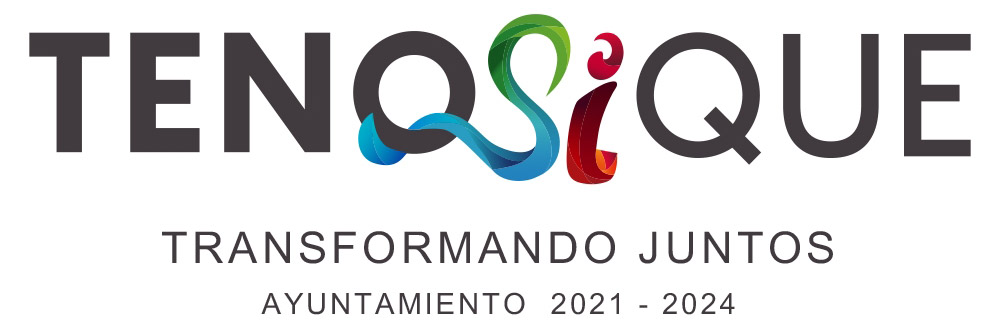 EXPEDIENTE TÉCNICO DE MML – MIR
PROGRAMA PRESUPUESTARIO K004.- URBANIZACIÓNMUNICIPIO DE TENOSIQUE, TABASCO.CONTENIDO.Síntesis del diseño de MML – MIR.Antecedentes.Análisis del marco jurídico.Alineación con la planeación del desarrollo.Coherencia con otros programas o intervenciones públicas.Diagnostico basado en el análisis del problema.Objetivo de MML – MIR.Identificación y cuantificación de la población objetivo o área de enfoque.Cobertura geográfica.Alcance poblacional de la intervención.Criterios de focalización.Descripción de MML – MIR.Matriz de Indicadores para Resultados.Informes de desempeño.AnexosI.- Síntesis del diseño ML-MIR.El municipio de Tenosique, Tabasco, actualmente cuenta con vialidades que están conformadas por una carpeta de rodamiento de concreto asfaltico y otras de terracería, las cuales han sufrido deterioro en su mayoría, por lo que se vuelven intransitables para los peatones al hacer uso de ellas para trasladarse a sus centro de trabajo, tiendas de autoservicio, mercados, para comercializar sus productos,  pero principalmente para las niñas, niños, adolescentes y jóvenes que acuden a diario a las escuelas. En el mismo sentido los medios de transporte sufren daños al transitar por estas vialidades que no se encuentran en condiciones adecuadas.  De acuerdo con el Bando de Policía y Buen Gobierno del H. Ayuntamiento, el municipio de Tenosique se compone en su organización territorial de 1, Ciudad: la cabecera municipal, 31 colonias, 10 fraccionamientos, 1 finca sub urbana, 4 colonias agrícolas y/o ganaderas, 12 poblados, 5 rancherías y 85 ejidos. Distribuidos en 6 zonas. Actualmente, el municipio no cuenta con un Programa de Ordenamiento Territorial y Urbano actualizado que dé certidumbre de las condiciones de organización y desarrollo de la ciudad y sus localidades, ya que el último documento localizado al respecto data del año de 1993.En materia de movilidad, el municipio cuenta con una infra-estructura vial inadecuada y limitada; por lo que resulta sumamente necesario construir mejores vías de comunicación que permitan el desplazamiento oportuno de las personas, y el traslado de mercancías para un adecuado intercambio comercial que permita detonar el desarrollo de la zona.Justificación.Los programas de desarrollo de infraestructura urbana tienen sustento  en la necesidad de mejorar la calidad de vida de los habitantes de las ciudades. En la actualidad, las ciudades y localidades tanto urbanas como rurales, enfrentan diversos problemas como la falta de planificación en el uso del suelo, el crecimiento desordenado de las zonas urbanas, los asentamientos humanos irregulares en zonas no planificadas ni seguras; redunda en la falta de acceso a servicios básicos y la exclusión social para determinados grupos de población. Aunado a que los asentamiento humanos irregulares generan otras problemáticas y necesidades de atención tales como infraestructura para el tránsito y la movilidad, servicios básicos de agua, modernización de los parques, jardines; banquetas, construcción de guarniciones, arreglo de calles, avenidas y andadores; así como la colocación de señalética, entre otros. Por ello, resulta necesario desarrollar acciones planificadas de urbanización que coadyuven al ordenamiento y regulación de las zonas habitadas del municipio y se procure con ello, el acceso a los servicios básicos de la población que carece de ellos. Problema Identificado Dificultades para la movilidad y el traslado de las personas derivado de una infraestructura urbana deficiente y en mal estado.Población Objetivo Personas residentes del Municipio de Tenosique y migrantes en tránsito Cobertura GeográficaMunicipio de TenosiqueCUADRO RESUMEN DE COSTOS.  II.- ANTECEDENTES.Formato 1. Matriz de Motricidad y Dependencia para la identificación del Problema Central.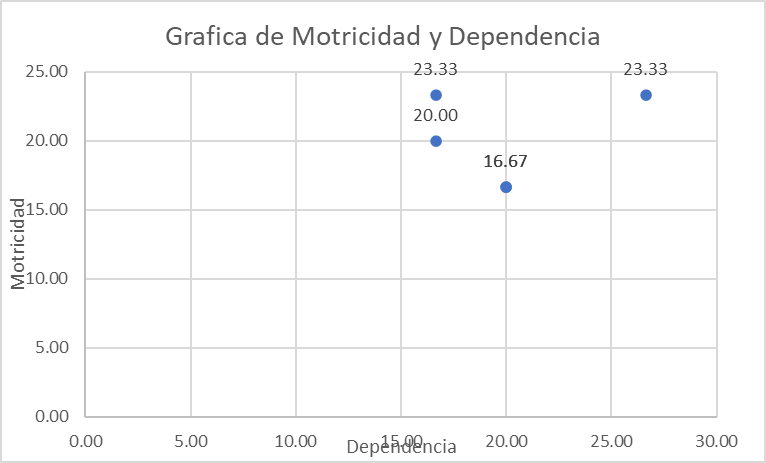 Formato 2. Antecedentes del ML-MIR.III.- Análisis del Marco JurídicoConforme a lo dispuesto en el Artículo 4o. de la Constitución política de los Estados Unidos Mexicanos, señala que: Toda persona tiene derecho a la movilidad en condiciones de seguridad vial, accesibilidad, eficiencia, sostenibilidad, calidad, inclusión e igualdad. Artículo 115 en el que se crea la figura del municipio libre, como base de la  división territorial del país y de su organización política y administrativa; en el cuál además se otorgan atribuciones y se esteablecen obligaciones a los municipios; estando entre ellos la prevista en la fracción III, inciso g) que establece que: tienen la obligación de realizar las obras que permitan mantener en buen estado la infraestructura del municipio mediante la atención a la infraestructura vial, de movibilidad, los parques y  jardines.Artículo 134,  señala que todos los recursos transferidos a la federación, las entidades federativas, los municipios y las demarcaciones territoriales de la Ciudad de México, se administrarán con eficiencia, eficacia, economía, transparencia y honradez para satisfacer los objetivos a los que estén destinados. Constitución Política del Estado Libre y Soberano de Tabasco:  Artículo 10.- establece que el Estado adopta para su régimen interior, la forma de Gobierno Republicana, Representativa y Popular, teniendo como base de su organización política y administrativa el Municipio Libre. Artículo 65, fracción II, inciso g) que establece a los municipios la obligación de mantener en buen estado la infraestructura vial, de movilidad y los espacios públicos del municipio; para garantizar a las personas una movilidad y esparcimientos seguros dentro de la municipalidad. Ley Orgánica de los Municipios del Estado de Tabasco: Artículos 29 Fracción XLI señala que los Ayuntamientos tienen la obligación de mantener en buen estado el inventario de espacios públicos del municipio. Ley de Obras Públicas y Servicios Relacionados con las Mismas del Estado de Tabasco, tiene por objeto regular el gasto y las acciones relativas a la planeación, programación, presupuestación, contratación, ejecución, conservación, mantenimiento, demolición y control de las Obras Públicas, así como de los Servicios relacionados con las mismas, que realicen los entes públicos del Estado de Tabasco. Ley de Desarrollo Urbano del Estado de Tabasco: establece las normas y procedimientos para la planificación, regulación y control del desarrollo urbano en el estado de Tabasco. En ella se definen los instrumentos de planeación y gestión urbana, así como las atribuciones de las autoridades en la materia.Ley de Asentamientos Humanos, Ordenamiento Territorial y Desarrollo Urbano del Estado de Tabasco: establece las bases para la regulación y control del desarrollo urbano en el estado de Tabasco. En ella se definen los principios y criterios para la elaboración de planes y programas de desarrollo urbano, así como las atribuciones de las autoridades en materia de regulación y control de la urbanización.Agenda 2030 para el Desarrollo Sostenible de la ONU, que incluye un conjunto de 17 Objetivos de Desarrollo Sostenible (ODS) para poner fin a la pobreza, lucha contra igualdad, la injusticia y hacer frente al cambio climático, resaltando para este Sector, entre los que destacan los siguientes: Objetivo 6.- Agua Limpia y Saneamiento y el Objetivo 11.- Ciudades y Comunidades Sostenibles, que plantea conseguir que las ciudades y los asentamientos humanos sean inclusivos, que faciliten a las personas viviendas y servicios básicos adecuados, permitiendo así lograr una urbanización con capacidad de planificación y gestión participativa que genere acceso universal a zonas verdes y espacios públicos seguros; reflejando con ello, el compromiso de generar una nueva agenda global en los planes y políticas de desarrollo sostenible y gobernabilidadIV.-Alineación con la planeación del desarrollo.Formato 3. Alineación con la Planeación del Desarrollo.V.- Coherencia con otros programas o intervenciones públicas.Formato 4. Coherencia con otros Programas.VI.- Diagnostico basado en el análisis del problema.De acuerdo con los Objetivos para el Desarrollo Sostenible de la Agenda 20- 30 de la ONU, la movilidad: es un objetivo imprescindible, toda vez que representa los desplazamientos que una persona efectúa con motivo de la realización de sus actividades cotidianas. En tal sentido, de la movilidad dependen entre otros aspectos el transporte, las comunicaciones, el intercambio de bienes y servicios, así como el acceso de las personas a servicios y a la búsqueda de satisfactores para cumplir sus objetivos y cubrir sus necesidades, cualesquiera que estas sean.De acuerdo con esto, resulta innegable que la movilidad debe de ser una política que va aparejada a las condiciones de infraestructura del municipio y, por tanto, hay que destinar recursos y trabajo para su creación, operación, mantenimiento y conservación en apego a lo antes expuesto.De tal manera que su alcance es garantizar a los 34,946 habitantes del municipio de Tenosique Tabasco, condiciones de movilidad adecuada y sostenible a través de una planeación ordenada e incluyente de los cuales el 55.26 % pertenece a la población urbana y 44.74% a la población rural, y desarrollar infraestructura para los servicios del municipio, funcionando y generando condiciones de movilidad inclusiva.Formato 5. Identificación de InvolucradosVII.- Objetivo de la ML-MIR.Formato 6: Estructura analítica del ML-MIRVIII.- Identificación y cuantificación de la población objetivo o área de enfoque.Formato 7. Identificación y cuantificación de la Población ObjetivoFormato 8. Identificación y cuantificación del Área de Enfoque objetivoIX.- Cobertura Geográfica.Formato 9. Cobertura GeográficaX.- Criterios de focalización.Formato 10. Criterios para la focalización de la Población ObjetivoFormato 11. Características de los bienes o servicios del ML-MIR.Formato 12. Coherencia Interinstitucional.XIII.- Matriz de los indicadores para resultados.Formato 13. Matriz de Indicadores para ResultadosFormato 14. Formato de Documentación de Indicadores de los ML-MIR propuestos Indicadores para resultados (MIR).Formato 15. Informes de DesempeñoFormato 16. Ficha de los Medios de Verificación“Bajo protesta de decir verdad declaramos que la información contenida en el presente anexo es veraz; siendo responsabilidad del emisor”.PROGRAMA PRESUPUESTARIOMONTO A EJERCER 2023K004.- Urbanización$24,355,816.17IDPROBLEMAPROBLEMAPROBLEMAPROBLEMAPROBLEMAPROBLEMAMOTRICIDADPORCENTAJEIDPROBLEMA12345MOTRICIDADPORCENTAJE1Vencimiento de la Vida Útil del Pavimento2211620.002Deterioro de banquetas y guarniciones1222723.333Ausencia de señalética2122723.334Deterioro de calles y caminos de terracerías por término de su vida útil1121516.675Carencia de pintura en el mobiliario urbano de parques, jardines y monumentos1121516.67DEPENDENCIADEPENDENCIA5586630PORCENTAJEPORCENTAJE16.6716.6726.6720.0020.00COORDENADAS CARTESIANAS COORDENADAS CARTESIANAS COORDENADAS CARTESIANAS PROBLEMA DEPENDENCIAMOTRICIDAD116.6720.00216.6723.33326.6723.33420.0016.67520.0016.67ML-MIRLugar donde se implementóObjetivoDescripción del ML-MIRPoblación objetivo o área de enfoqueIdentificación de bienes y serviciosResultados obtenidos*K005. Urbanización; Construcción, rehabilitación y mantenimiento de callesTenosique 3.5.1.4 Mejorar las condiciones de movilidad de las personas, mediante la rehabilitación de calles, guarniciones, banquetas y rampas de la municipalidad.Actividades encaminadas a la mejora y  construcción de la infraestructura vial para mejorar la calidad de vida de la población que circula o transita a través de ellas.Habitantes del municipio de TenosiqueMejora y construcción de la infraestructura vial. Mejoramiento del espacio público municipalNo se cuenta con resultados de evaluaciones anteriores al programa presupuestario que permitan medir los avances obtenidos programa con el programa presupuestario.Nombre del instrumento de planeaciónObjetivoEstrategias/políticasLíneas de acciónPlan Nacional de Desarrollo (PND)2. POLÍTICA SOCIALConstruir un país con bienestar y Desarrollo sostenible.VIII. Desarrollo Urbano y ViviendaPlan Estatal de Desarrollo (PLED)6.3.3.1. Mejorar la obra pública para un crecimiento efectivo que impacte en el bienestar y el desarrollo integral del estado.6.3.3.2. Impulsar el desarrollo urbano y ordenamiento territorial para garantizar la seguridad de la población del estado.6.3.3.5. Otorgar financiamientos y subsidios en beneficio de la población de escasos recursos económicos, para la adquisición de un patrimonio digno.6.3.3.1.1. Regionalizar proyectos de alto impacto para el desarrollo de infraestructura, basados en el esfuerzo para el crecimiento económico, social, educativo y de salud en nuestra entidad.6.3.3.2.1. Actualizar el sistema de planeación urbana y territorial del estado de Tabasco, que permita regular el crecimiento ordenado de las localidades urbanas y rurales.6.3.3.1.1.2. Establecer mecanismos de revisión y actualización de la cartera de proyectos regionales y municipales, que estén en posibilidad de ser realizados en conjunto con los otros órdenes de gobierno. 6.3.3.1.1.3. Establecer proyectos de obra pública que coadyuven y generen inversiones en beneficio de la población.6.3.3.2.1.1. Actualizar el marco legal normativo, que permita ejecutar las acciones en materia de regulación de los asentamientos humanos, bajo un esquema ordenado y acorde con la realidad.6.3.3.2.1.2. Establecer mecanismos de simplificación, transparencia y eficiencia, en el marco de la mejora regulatoria articulada entre las dependencias estatales y los organismos federales y municipales, para incentivar la inversión, participación, apertura y crecimiento de los negocios formalesPrograma Sectorial Ordenamiento Territorial y Obras Públicas 2019-20246.12.8.1. Ejecutar obra pública para un desarrollo integral del estado con miras al bienestar de todos los sectores de la sociedad. 6.12.8.1.1. Establecer programas de infra- estructura pública para la realización de proyectos, mantenimientos, rehabilitaciones, conservación y construcción, en busca de una activación de crecimiento detonante económico y social en el estado. 6.12.8.1.1.5. Ampliar la infraestructura para la seguridad pública, salud, educación, urbanización, asistencia social y agua potable, con el fin de brindar un mejor servicio público.Plan Municipal de Desarrollo (PMD)3.5 Garantizar a la población del municipio condiciones de movilidad adecuada y sostenible a través de una planeación ordenada3.5.1 Desarrollar infraestructura para los servicios del municipio, garantizando su óptimo funcionamiento y generar mejores  condiciones3.5.1.4 Mejorar las condiciones de movilidad de las personas, mediante la rehabilitación de calles, guarniciones, banquetas y rampas de la municipalidad.Programa Institucional de Trabajo 2021-2024 1. Atender las demandas prioritarias de la población, privilegiando aquellas acciones tendientes a abatir el rezago social y humano, a través de servicios públicos dignos y programas sociales encausados a este fin. Objetivo de Desarrollo Sostenible (ODSObjetivo 6.- Agua Limpia y Saneamiento; Objetivo  Objetivo 11.- Ciudades y Comunidades Sostenibles.Nombre del ProgramaTipo deprograma1=Federal.2=Estatal.3= Municipal4= Otro (especifique).ObjetivoPoblación objetivoBienes y servicios que proveeCobertura1=Todos los municipios.2=Regional.3=Zonas prioritarias.4=Municipal.Dependencia o Entidad coordinadoradel programa1=Complementario2=Posible duplicidad3=Otro(especifique)Describa las Interdependencias identificadas entre los programas1.- Programa Sectorial de Ordenamiento Territorial y Obras Publicas 2019-202422.1.1.1. Población del municipio de TenosiqueConstrucción, rehabilitación y mantenimiento de calles1Secretaria de Ordenamiento Territorial y Obras  Públicas.1Desarrollo de infraestructura para los servicios del municipio, garantizando su óptimo funcionamiento y generando mejores  condiciones para la población. óptimo funcionamiento y generar mejores  condiciones2.- Fondo de Aportaciones para la Infraestructura Social FAIS1Población del municipio de TenosiqueProyectos, acciones sociales básicas e inversiones1Secretaría del Bienestar, Sustentabilidad y Cambio Climático1Desarrollo de infraestructura para los servicios del municipio, garantizando su óptimo funcionamiento y generando mejores  condiciones para la población. óptimo funcionamiento y generar mejores  condicionesActoresDescripción del tipo de relación con el ML-MIR presupuestarioPúblicos: Coordinación General de Desarrollo Ramo 33Elabora los proyectos de construcción y presupuestos de los programas de obra pública. Realiza el seguimiento, supervisión y avances físicos y financieros de las obras ejecutadas. Captura en la MIDS, el resultado de la inversión en desarrollo social efectuados con los recursos del programa presupuestario
Públicos: Dirección de Obras Públicas Ordenamiento Territorial y Servicios Municipales.Elabora los procesos de contratación para la ejecución de las obras de construcción, mantenimiento y adecuación de la infraestructura urbana.Públicos: Dirección de ProgramaciónSupervisar la implementación del programa presupuestario y asegurarse de que se ajuste al presupuesto de egresos. Efectúa la planificación del gasto conforme a las necesidades de atención, asigna y da seguimiento al cumplimiento de las metas asignadas en los proyectos de gasto.  Públicos: ContraloríaSupervisar el adecuado uso del programa presupuestario. El cumplimiento de las reglas de control y fiscalización del programa. Supervisar la calidad, puntualidad y adecuada ejecución de las actividades y obras relacionadas con el programa presupuestario.Públicos: Dirección de FinanzasEjecuta los pagos derivados de los contratos celebrados.Secretaria de Bienestar, Sustentabilidad y Cambio Climático.Emite el Informe Anual Sobre la Situación de Pobreza y Marginación Social que es la base para la determinación de las Zonas de Atención Prioritaria y determinación de población objetivo. Además de recibir la información de captura en la MIDS, para la determinación de la inversión social efectuada en las localidades del paísPrivados: Ciudadanía, habitantes del municipio, migrantes en tránsito.Población en general que da uso a la infraestructura pública.Privados: Contratistas y empresas privadas.Son quienes ejecutan por si o a través de terceros los contratos de ejecución de obra, los proyectos de mantenimiento y servicios relacionados con la infraestructura.ONGNo AplicaProblemática(Proviene del árbol de problemas)Solución(Proviene del árbol de objetivos)Efectos: Efecto 1: calidad de vida deficiente para la población, dificultades para acceder a servicios básicos, exclusión social y desigualdad en la distribución de recursosefecto 2: degradación del medio ambiente, contaminación ambiental y pérdida de biodiversidad, pérdida de la calidad del aire y del aguaefecto 3: ineficiencia en la gestión pública, desigualdad y falta de equidad en la distribución de recursosefecto 4: bajo desarrollo económico y falta de empleo, escasa inversión y falta de oportunidades económicas, bajo empleo y falta de oportunidades laborales para la poblaciónFines: Mejorar la calidad de vida de los habitantes del municipio.Planificación y regulación del uso del suelo, Crecimiento urbano ordenado y sostenible, Mejora el acceso a servicios básicos para la población, Inclusión social de todos los grupos de poblaciónIncrementar la calidad y eficiencia de los servicios públicos, Fortalecer la cohesión social y la convivencia en la ciudadProtección del medio ambiente y sostenibilidad.Problema central: Infraestructura urbana deficiente y en mal estado. Población o área de enfoque: Residentes del municipio de Tenosique o en tránsito por el mismo. Descripción del problema: Dificultades para la movilidad y el traslado de las personas derivado de una infraestructura urbana en mal estado. Magnitud (Línea base):50% de la infraestructura de las localidades requiere atención Objetivo: Mejoramiento de Infraestructura en el municipioPoblación o área de enfoque: Habitantes de las ZAP y localidades con alta marginación.Descripción del resultado esperado: Que los habitantes del      Municipio cuenten con infraestructura urbana y de servicios para que tengan acceso al desarrollo y se disminuyan las desigualdades.Magnitud (Resultado esperado) Iincrementar la infraestructura y los servicios en las localidades del municipio.  Causas: Causa 1: Crecimiento desordenado de las zonas urbanas, Falta de planificación en el uso del suelo, Dificultad para acceder a servicios básicos, Exclusión social en grupos de población con vulnerabilidad económicaCausa 2: Contaminación ambiental y falta de sostenibilidad, Uso inadecuado de los recursos naturales, Falta de infraestructuras sosteniblesCausa 3: Falta de participación ciudadana en la toma de decisiones, Escasa participación de la ciudadanía en la planificación urbanaMedios: 1.- Proyectos de obras planeadas y programadas. 2.- Programa de mejoramiento de la Infraestructura.3.- Programa de Mantenimiento y Conservación.4.- Programa de ordenamiento y regulación del uso de suelo.5. - Construcción de infraestructura para el bienestar de la población.6.-  Construir espacios públicos y áreas verdes para la recreación y la convivencia social.Población de referenciaHombresMujeresHablantes de lengua indígenaGrupos de edadOtros criterios62,31030,66131,6496,131Todas las edadesMigrantes en Tránsito7,153Medio de verificaciónInforme Anual Sobre la Situación de Pobreza y Rezago Social 2022,Censo de Población y Vivienda INEGI 2020Informe Anual Sobre la Situación de Pobreza y Rezago Social 2022,Censo de Población y Vivienda INEGI 2020Informe Anual Sobre la Situación de Pobreza y Rezago Social 2022,Censo de Población y Vivienda INEGI 2020Informe Anual Sobre la Situación de Pobreza y Rezago Social 2022,Censo de Población y Vivienda INEGI 2020Informe Anual Sobre la Situación de Pobreza y Rezago Social 2022,Censo de Población y Vivienda INEGI 2020Población Potencial o afectadaHombresMujeresHablantes de lengua indígenaGrupos de edadOtros criterios34,94616,99017,9566,131Todas las edadesMigrantes en Tránsito7,153Medio de verificaciónInforme Anual Sobre la Situación de Pobreza y Rezago Social 2022,Censo de Población y Vivienda INEGI 2020Informe Anual Sobre la Situación de Pobreza y Rezago Social 2022,Censo de Población y Vivienda INEGI 2020Informe Anual Sobre la Situación de Pobreza y Rezago Social 2022,Censo de Población y Vivienda INEGI 2020Informe Anual Sobre la Situación de Pobreza y Rezago Social 2022,Censo de Población y Vivienda INEGI 2020Informe Anual Sobre la Situación de Pobreza y Rezago Social 2022,Censo de Población y Vivienda INEGI 2020Población ObjetivoHombresMujeresHablantes de lengua indígenaGrupos de edadOtros criterios34,94616,99017,9566,131Todas las edadesMigrantes en Tránsito7,153Medio de verificaciónInforme Anual Sobre la Situación de Pobreza y Rezago Social 2022,Censo de Población y Vivienda INEGI 2020Informe Anual Sobre la Situación de Pobreza y Rezago Social 2022,Censo de Población y Vivienda INEGI 2020Informe Anual Sobre la Situación de Pobreza y Rezago Social 2022,Censo de Población y Vivienda INEGI 2020Informe Anual Sobre la Situación de Pobreza y Rezago Social 2022,Censo de Población y Vivienda INEGI 2020Informe Anual Sobre la Situación de Pobreza y Rezago Social 2022,Censo de Población y Vivienda INEGI 2020Población PostergadaHombresMujeresHablantes de lengua indígenaGrupos de edadOtros criterios27,36413,67113,6936,131Todas las edadesMigrantes en Tránsito7,153Medio de verificaciónInforme Anual Sobre la Situación de Pobreza y Rezago Social 2022,Censo de Población y Vivienda INEGI 2020Informe Anual Sobre la Situación de Pobreza y Rezago Social 2022,Censo de Población y Vivienda INEGI 2020Informe Anual Sobre la Situación de Pobreza y Rezago Social 2022,Censo de Población y Vivienda INEGI 2020Informe Anual Sobre la Situación de Pobreza y Rezago Social 2022,Censo de Población y Vivienda INEGI 2020Informe Anual Sobre la Situación de Pobreza y Rezago Social 2022,Censo de Población y Vivienda INEGI 2020Área de EnfoqueÁrea de EnfoqueÁrea de EnfoqueCaracterísticaPoblación PotencialObjetivoDescripción 50% de las personas que habitan en las localidades del municipioMejorar la infraestructura y servicios de la población  TipoTerritorio.Contribuir al acceso del desarrollo en la población.Unidad de medidaPorcentaje de infraestructura atendidaIncrementar la mejora en las condiciones de carreteras, caminos, banquetas, guarniciones, existentes en el municipio.CuantificaciónMejora en las condiciones de la infraestructura urbana y de servicios en el municipio.Disminuir el número de carreteras, caminos y terracerías en malas condiciones en el municipio.Nombre delmunicipioLocalidadPob. total% de pob.urbana% de pob.ruralHabitantes por tamaño de localidadHabitantes por tamaño de localidadHabitantes por tamaño de localidadHabitantes por tamaño de localidadHabitantes por tamaño de localidadHabitantes por tamaño de localidadNombre delmunicipioLocalidadPob. total% de pob.urbana% de pob.rural1 a 500501 a 25002501 a 1000010001 a 1500015001 a 50000Más de 50000Tenosique Tenosique de Pino Suarez 34,94655.26%44.74%XCriterioDescripción del criterioJustificación de la elecciónIngresoSe tomará como criterio de selección a la población que por su condición presenten un nivel de ingresos bajos. Se tomará como referencia esta población ya que al pertenecer a un sector de la población con bajos recursos son más vulnerables. SexoNo se hará distinción alguna en razón de sexo o género.El programa al beneficiar a la población en general no realiza ningún tipo de distinción de sexo o género.Grupo etarioSin exclusión por edad, pero con énfasis a construir infraestructura urbana que facilite la movilidad y la usabilidad de los espacios públicos a toda personaSe considera importante la urbanización y mejoramiento del espacio público considerando especialmente las dificultades que enfrentan las personas mayores para ubicarse y movilizarse.Condición de hablante de lengua indígenaNo AplicaNo AplicaUbicación geográficaZonas del municipio con altas carencias en cuanto a los servicios de urbanización que incluyen la mejora de calles, avenidas, banquetas, guarniciones, alumbrado público y el mejoramiento de parques y jardines.Las zonas ZAP, son en general las que presentan un mayor número de carencias para la población que habita en ellas, lo que limita el acceso igualitario a oportunidades y desarrollo. El objetivo de la aplicación de los recursos económicos de los que dispone el programa presupuestario es disminuir las desigualdades.Bien o servicioDescripción del bien o servicioCriterios de calidadCriterios para determinar la entrega oportunaRequisitos para acceder a los bienes o serviciosPor qué este bien o servicio es necesario para cumplir el objetivoConstrucción de calles, vialidades y caminosConstrucción de vialidades para zonas que no cuenten con ella. Se cumplan con los criterios especificados en las NOM para urbanización y obras.Se cumpla con los tiempos establecidos en el contrato de obra.Que se asignen los presupuestos para la ejecución de los proyectos para el desarrollo de las acciones previstasPara mejorar el tránsito y la movilidad de las personas, en condiciones de seguridad.Rehabilitación, Mantenimiento y conservación de calles y caminosRehabilitación de vialidades en zonas que cuenten con afectaciones. Se cumplan con los criterios especificados en las NOM para urbanización y obras.Se cumpla con los tiempos establecidos en el contrato de obra.Que se asignen los presupuestos para la ejecución de los proyectos para el desarrollo de las acciones previstas.Garantizan una movilidad segura, un tránsito adecuado y la disminución de accidentes.Construcción y Rehabilitación de Banquetas y Guarniciones.Mejoramiento de banquetas y guarniciones.Se cumplan con los criterios especificados en las NOM para urbanización y obras.Se cumpla con los tiempos establecidos en el contrato de obra.Que se asignen los presupuestos para la ejecución de los proyectos para el desarrollo de las acciones previstas.Garantizan una movilidad segura, un tránsito adecuado y la disminución de accidentes.Mejoramiento del alumbrado públicoColocación de postes, lámparas o luminarias cableado y demás enseres para la iluminación del espacio públicoSe cumplan con los criterios especificados en las NOM para urbanización y obras.Se cumpla con los tiempos establecidos en el contrato de obra.Que se asignen los presupuestos para la ejecución de los proyectos para el desarrollo de las acciones previstas.Disminuir la inseguridad y garantizar un tránsito seguro.InstituciónÁreaResponsabilidadInteractúa conMecanismos de coordinaciónSecretaria de Bienestar, Sustentabilidad y Cambio ClimáticoCoordinación General del Ramo 33Captura en el sistema MIDS.Dirección General de Desarrollo Regional de la Secretaría de Bienestar.Lineamientos para la Operación del FAISResumen NarrativoIndicadoresMedios de VerificaciónSupuestosFin. - Contribuir al desarrollo del bienestar social de los habitantes del municipio, mediante el programa de mejoramiento en la infraestructura en urbanización.Variación del porcentaje  de la población con carencia en infraestructura en urbanización.Registros de la Dirección Obras PúblicasEl municipio de Tenosique contribuye a la disminución de las carencias en infraestructura de urbanización de su territorio.Propósito. – El municipio mejora en la calidad de infraestructura en urbanización, para beneficio de la población. Variación del porcentaje de la población beneficiada con el programa mejoramiento de infraestructura en urbanización.Registros de la Dirección Obras PúblicasEl municipio cuenta con urbanización en buen estado para ofrecer mejores servicios a visitantes y turistas.Componente 1. Acciones realizadas para el mejoramiento de la infraestructura en urbanización en el municipio.Porcentaje de acciones ejecutadas para mejorar la infraestructura en urbanización. Registros de la Dirección Obras PúblicasMejora en la calidad y servicios de infraestructura en urbanización con los que cuenta el municipio.Actividad 1.- Acciones ejecutadas en localidades atendidas para mantener en buen estado la infraestructura en urbanización en el municipio. Porcentaje de localidades beneficiadas en zonas de atención prioritarias.Registros de la Dirección Obras PúblicasEl municipio mejora la infraestructura en urbanización de sus localidades de atención prioritaria.Actividad 2.- Asignación de presupuesto para la ejecución del programa de infraestructura en urbanización en el municipio. Distribución del presupuesto para la ejecución del programa infraestructura en urbanización.Decreto de presupuesto de egresos inicial 2023 del municipio de Tenosique.Cumplimiento en tiempo y forma de las actividades a realizar durante el año del programa.Formato de Documentación de Indicadores de los ML-MIRFormato de Documentación de Indicadores de los ML-MIRFormato de Documentación de Indicadores de los ML-MIRFormato de Documentación de Indicadores de los ML-MIRFormato de Documentación de Indicadores de los ML-MIRFormato de Documentación de Indicadores de los ML-MIRFormato de Documentación de Indicadores de los ML-MIRFormato de Documentación de Indicadores de los ML-MIRFormato de Documentación de Indicadores de los ML-MIRFormato de Documentación de Indicadores de los ML-MIRFormato de Documentación de Indicadores de los ML-MIRFormato de Documentación de Indicadores de los ML-MIRFormato de Documentación de Indicadores de los ML-MIRFormato de Documentación de Indicadores de los ML-MIRFormato de Documentación de Indicadores de los ML-MIRFormato de Documentación de Indicadores de los ML-MIRML-MIR:ML-MIR:ML-MIR:ML-MIR:ML-MIR:ML-MIR:ML-MIR:ClaveClaveClaveClaveClaveNombreNombreNombreNombreML-MIR:ML-MIR:ML-MIR:ML-MIR:ML-MIR:ML-MIR:ML-MIR:K004K004K004K004K004Urbanización Urbanización Urbanización Urbanización Datos de identificación del Indicador: FIN Datos de identificación del Indicador: FIN Datos de identificación del Indicador: FIN Datos de identificación del Indicador: FIN Datos de identificación del Indicador: FIN Datos de identificación del Indicador: FIN Datos de identificación del Indicador: FIN Datos de identificación del Indicador: FIN Datos de identificación del Indicador: FIN Datos de identificación del Indicador: FIN Datos de identificación del Indicador: FIN Datos de identificación del Indicador: FIN Datos de identificación del Indicador: FIN Datos de identificación del Indicador: FIN Datos de identificación del Indicador: FIN Datos de identificación del Indicador: FIN Nombre del indicadorNombre del indicadorNombre del indicadorNombre del indicadorNombre del indicadorNombre del indicadorNombre del indicadorVariación del porcentaje  de la población con carencia en infraestructura en urbanización.Variación del porcentaje  de la población con carencia en infraestructura en urbanización.Variación del porcentaje  de la población con carencia en infraestructura en urbanización.Variación del porcentaje  de la población con carencia en infraestructura en urbanización.Variación del porcentaje  de la población con carencia en infraestructura en urbanización.Variación del porcentaje  de la población con carencia en infraestructura en urbanización.Variación del porcentaje  de la población con carencia en infraestructura en urbanización.Variación del porcentaje  de la población con carencia en infraestructura en urbanización.Variación del porcentaje  de la población con carencia en infraestructura en urbanización.Ámbito de mediciónÁmbito de mediciónÁmbito de mediciónÁmbito de mediciónImpacto Impacto Impacto Impacto Impacto Impacto Impacto Dimensión a medirDimensión a medirEficaciaEficaciaEficaciaDefiniciónMide la variación del porcentaje  de la población con carencia en infraestructura en urbanización.Mide la variación del porcentaje  de la población con carencia en infraestructura en urbanización.Mide la variación del porcentaje  de la población con carencia en infraestructura en urbanización.Mide la variación del porcentaje  de la población con carencia en infraestructura en urbanización.Mide la variación del porcentaje  de la población con carencia en infraestructura en urbanización.Mide la variación del porcentaje  de la población con carencia en infraestructura en urbanización.Mide la variación del porcentaje  de la población con carencia en infraestructura en urbanización.Mide la variación del porcentaje  de la población con carencia en infraestructura en urbanización.Mide la variación del porcentaje  de la población con carencia en infraestructura en urbanización.Mide la variación del porcentaje  de la población con carencia en infraestructura en urbanización.Mide la variación del porcentaje  de la población con carencia en infraestructura en urbanización.Mide la variación del porcentaje  de la población con carencia en infraestructura en urbanización.Mide la variación del porcentaje  de la población con carencia en infraestructura en urbanización.Mide la variación del porcentaje  de la población con carencia en infraestructura en urbanización.Mide la variación del porcentaje  de la población con carencia en infraestructura en urbanización.Método de cálculoMétodo de cálculoMétodo de cálculoEs el resultado de dividir el [(Número de Población con Carencia en Infraestructura en Urbanización en 2023 entre el Número de Población con Carencia en Infraestructura en Urbanización en 2022)-1] multiplicado por 100.Es el resultado de dividir el [(Número de Población con Carencia en Infraestructura en Urbanización en 2023 entre el Número de Población con Carencia en Infraestructura en Urbanización en 2022)-1] multiplicado por 100.Es el resultado de dividir el [(Número de Población con Carencia en Infraestructura en Urbanización en 2023 entre el Número de Población con Carencia en Infraestructura en Urbanización en 2022)-1] multiplicado por 100.Es el resultado de dividir el [(Número de Población con Carencia en Infraestructura en Urbanización en 2023 entre el Número de Población con Carencia en Infraestructura en Urbanización en 2022)-1] multiplicado por 100.Es el resultado de dividir el [(Número de Población con Carencia en Infraestructura en Urbanización en 2023 entre el Número de Población con Carencia en Infraestructura en Urbanización en 2022)-1] multiplicado por 100.Es el resultado de dividir el [(Número de Población con Carencia en Infraestructura en Urbanización en 2023 entre el Número de Población con Carencia en Infraestructura en Urbanización en 2022)-1] multiplicado por 100.Es el resultado de dividir el [(Número de Población con Carencia en Infraestructura en Urbanización en 2023 entre el Número de Población con Carencia en Infraestructura en Urbanización en 2022)-1] multiplicado por 100.Es el resultado de dividir el [(Número de Población con Carencia en Infraestructura en Urbanización en 2023 entre el Número de Población con Carencia en Infraestructura en Urbanización en 2022)-1] multiplicado por 100.Es el resultado de dividir el [(Número de Población con Carencia en Infraestructura en Urbanización en 2023 entre el Número de Población con Carencia en Infraestructura en Urbanización en 2022)-1] multiplicado por 100.Es el resultado de dividir el [(Número de Población con Carencia en Infraestructura en Urbanización en 2023 entre el Número de Población con Carencia en Infraestructura en Urbanización en 2022)-1] multiplicado por 100.Es el resultado de dividir el [(Número de Población con Carencia en Infraestructura en Urbanización en 2023 entre el Número de Población con Carencia en Infraestructura en Urbanización en 2022)-1] multiplicado por 100.Es el resultado de dividir el [(Número de Población con Carencia en Infraestructura en Urbanización en 2023 entre el Número de Población con Carencia en Infraestructura en Urbanización en 2022)-1] multiplicado por 100.Es el resultado de dividir el [(Número de Población con Carencia en Infraestructura en Urbanización en 2023 entre el Número de Población con Carencia en Infraestructura en Urbanización en 2022)-1] multiplicado por 100.Unidad de medidaUnidad de medidaUnidad de medidaPoblación Población Población Población Población Población Frecuencia de mediciónFrecuencia de mediciónFrecuencia de mediciónFrecuencia de mediciónAnual Anual Anual Desagregación geográficaDesagregación geográficaDesagregación geográficaMunicipal Municipal Municipal Municipal Municipal Municipal Desagregación por enfoque transversal (Género, Etnia, Edad)Desagregación por enfoque transversal (Género, Etnia, Edad)Desagregación por enfoque transversal (Género, Etnia, Edad)Desagregación por enfoque transversal (Género, Etnia, Edad)No aplica. No aplica. No aplica. Características del IndicadorCaracterísticas del IndicadorCaracterísticas del IndicadorCaracterísticas del IndicadorCaracterísticas del IndicadorCaracterísticas del IndicadorCaracterísticas del IndicadorCaracterísticas del IndicadorCaracterísticas del IndicadorCaracterísticas del IndicadorCaracterísticas del IndicadorCaracterísticas del IndicadorCaracterísticas del IndicadorCaracterísticas del IndicadorCaracterísticas del IndicadorCaracterísticas del IndicadorClaridadClaridadRelevanciaRelevanciaRelevanciaRelevanciaRelevanciaEconomíaEconomíaEconomíaMonitoreableMonitoreableAdecuadoAdecuadoAdecuadoAportación MarginalSISISISISISISISISISISISISISISISIMétodo de cálculo (Algoritmo): [(NPCIUn/NPCIUn)-1] *100Método de cálculo (Algoritmo): [(NPCIUn/NPCIUn)-1] *100Método de cálculo (Algoritmo): [(NPCIUn/NPCIUn)-1] *100Método de cálculo (Algoritmo): [(NPCIUn/NPCIUn)-1] *100Método de cálculo (Algoritmo): [(NPCIUn/NPCIUn)-1] *100Método de cálculo (Algoritmo): [(NPCIUn/NPCIUn)-1] *100Método de cálculo (Algoritmo): [(NPCIUn/NPCIUn)-1] *100Método de cálculo (Algoritmo): [(NPCIUn/NPCIUn)-1] *100Método de cálculo (Algoritmo): [(NPCIUn/NPCIUn)-1] *100Método de cálculo (Algoritmo): [(NPCIUn/NPCIUn)-1] *100Método de cálculo (Algoritmo): [(NPCIUn/NPCIUn)-1] *100Método de cálculo (Algoritmo): [(NPCIUn/NPCIUn)-1] *100Método de cálculo (Algoritmo): [(NPCIUn/NPCIUn)-1] *100Método de cálculo (Algoritmo): [(NPCIUn/NPCIUn)-1] *100Método de cálculo (Algoritmo): [(NPCIUn/NPCIUn)-1] *100Método de cálculo (Algoritmo): [(NPCIUn/NPCIUn)-1] *100VariablesVariablesVariablesVariablesVariablesVariablesVariablesVariablesVariablesVariablesVariablesVariablesVariablesVariablesVariablesVariablesVariable AVariable ANombreNombreNombreNombreNombreNombreNúmero de población con carencia en infraestructura en urbanización en 2023Número de población con carencia en infraestructura en urbanización en 2023Número de población con carencia en infraestructura en urbanización en 2023Número de población con carencia en infraestructura en urbanización en 2023Número de población con carencia en infraestructura en urbanización en 2023Número de población con carencia en infraestructura en urbanización en 2023Número de población con carencia en infraestructura en urbanización en 2023Número de población con carencia en infraestructura en urbanización en 2023Variable AVariable AMedio de verificaciónMedio de verificaciónMedio de verificaciónMedio de verificaciónMedio de verificaciónMedio de verificaciónRegistros de la Dirección de ObrasRegistros de la Dirección de ObrasRegistros de la Dirección de ObrasRegistros de la Dirección de ObrasRegistros de la Dirección de ObrasRegistros de la Dirección de ObrasRegistros de la Dirección de ObrasRegistros de la Dirección de ObrasVariable BVariable BNombreNombreNombreNombreNombreNombreNúmero de población con carencia en infraestructura en urbanización en 2022Número de población con carencia en infraestructura en urbanización en 2022Número de población con carencia en infraestructura en urbanización en 2022Número de población con carencia en infraestructura en urbanización en 2022Número de población con carencia en infraestructura en urbanización en 2022Número de población con carencia en infraestructura en urbanización en 2022Número de población con carencia en infraestructura en urbanización en 2022Número de población con carencia en infraestructura en urbanización en 2022Variable BVariable BMedio de verificaciónMedio de verificaciónMedio de verificaciónMedio de verificaciónMedio de verificaciónMedio de verificaciónRegistros de la Dirección de ObrasRegistros de la Dirección de ObrasRegistros de la Dirección de ObrasRegistros de la Dirección de ObrasRegistros de la Dirección de ObrasRegistros de la Dirección de ObrasRegistros de la Dirección de ObrasRegistros de la Dirección de ObrasLínea base o valor de referenciaLínea base o valor de referenciaLínea base o valor de referenciaLínea base o valor de referenciaLínea base o valor de referenciaLínea base o valor de referenciaLínea base o valor de referenciaLínea base o valor de referenciaLínea base o valor de referenciaLínea base o valor de referenciaLínea base o valor de referenciaLínea base o valor de referenciaLínea base o valor de referenciaLínea base o valor de referenciaLínea base o valor de referenciaLínea base o valor de referenciaValorValorValorValorValorValorValorAñoAñoAñoAñoAñoPeriodoPeriodoPeriodoPeriodo100%100%100%100%100%100%100%20222022202220222022AnualAnualAnualAnualMetaMetaMetaMetaMetaMetaMetaMetaMetaMetaMetaMetaMetaMetaMetaMetaValorValorValorValorValorValorValorAñoAñoAñoAñoAñoPeriodoPeriodoPeriodoPeriodo100%100%100%100%100%100%100%20232023202320232023AnualAnualAnualAnualSentido del indicadorSentido del indicadorSentido del indicadorSentido del indicadorSentido del indicadorSentido del indicadorDescendente Descendente Descendente Descendente Descendente Descendente Descendente Descendente Descendente Descendente SemaforizaciónSemaforizaciónSemaforizaciónSemaforizaciónSemaforizaciónSemaforizaciónSemaforizaciónSemaforizaciónSemaforizaciónSemaforizaciónSemaforizaciónSemaforizaciónSemaforizaciónSemaforizaciónSemaforizaciónSemaforizaciónVerdeVerdeVerdeVerdeVerdeAmarilloAmarilloAmarilloAmarilloAmarilloRojo InferiorRojo InferiorRojo InferiorRojo InferiorRojo SuperiorRojo Superior100% - 81%100% - 81%100% - 81%100% - 81%100% - 81%80% - 51%80% - 51%80% - 51%80% - 51%80% - 51%50% - 21%50% - 21%50% - 21%50% - 21%20% - 0%20% - 0%Formato de Documentación de Indicadores de los ML-MIRFormato de Documentación de Indicadores de los ML-MIRFormato de Documentación de Indicadores de los ML-MIRFormato de Documentación de Indicadores de los ML-MIRFormato de Documentación de Indicadores de los ML-MIRFormato de Documentación de Indicadores de los ML-MIRFormato de Documentación de Indicadores de los ML-MIRFormato de Documentación de Indicadores de los ML-MIRFormato de Documentación de Indicadores de los ML-MIRFormato de Documentación de Indicadores de los ML-MIRFormato de Documentación de Indicadores de los ML-MIRFormato de Documentación de Indicadores de los ML-MIRFormato de Documentación de Indicadores de los ML-MIRFormato de Documentación de Indicadores de los ML-MIRFormato de Documentación de Indicadores de los ML-MIRFormato de Documentación de Indicadores de los ML-MIRML-MIR:ML-MIR:ML-MIR:ML-MIR:ML-MIR:ML-MIR:ML-MIR:ClaveClaveClaveClaveClaveNombreNombreNombreNombreML-MIR:ML-MIR:ML-MIR:ML-MIR:ML-MIR:ML-MIR:ML-MIR:K004K004K004K004K004UrbanizaciónUrbanizaciónUrbanizaciónUrbanizaciónDatos de identificación del Indicador: PROPÓSITODatos de identificación del Indicador: PROPÓSITODatos de identificación del Indicador: PROPÓSITODatos de identificación del Indicador: PROPÓSITODatos de identificación del Indicador: PROPÓSITODatos de identificación del Indicador: PROPÓSITODatos de identificación del Indicador: PROPÓSITODatos de identificación del Indicador: PROPÓSITODatos de identificación del Indicador: PROPÓSITODatos de identificación del Indicador: PROPÓSITODatos de identificación del Indicador: PROPÓSITODatos de identificación del Indicador: PROPÓSITODatos de identificación del Indicador: PROPÓSITODatos de identificación del Indicador: PROPÓSITODatos de identificación del Indicador: PROPÓSITODatos de identificación del Indicador: PROPÓSITONombre del indicadorNombre del indicadorNombre del indicadorNombre del indicadorNombre del indicadorNombre del indicadorNombre del indicadorPorcentaje de población beneficiada con el programa mejoramiento de infraestructura en urbanización.Porcentaje de población beneficiada con el programa mejoramiento de infraestructura en urbanización.Porcentaje de población beneficiada con el programa mejoramiento de infraestructura en urbanización.Porcentaje de población beneficiada con el programa mejoramiento de infraestructura en urbanización.Porcentaje de población beneficiada con el programa mejoramiento de infraestructura en urbanización.Porcentaje de población beneficiada con el programa mejoramiento de infraestructura en urbanización.Porcentaje de población beneficiada con el programa mejoramiento de infraestructura en urbanización.Porcentaje de población beneficiada con el programa mejoramiento de infraestructura en urbanización.Porcentaje de población beneficiada con el programa mejoramiento de infraestructura en urbanización.Ámbito de mediciónÁmbito de mediciónÁmbito de mediciónÁmbito de mediciónEstratégico Estratégico Estratégico Estratégico Estratégico Estratégico Estratégico Dimensión a medirDimensión a medirEficaciaEficaciaEficaciaDefiniciónMide el porcentaje de la población beneficiada con el programa de mejoramiento de infraestructura en urbanización. Mide el porcentaje de la población beneficiada con el programa de mejoramiento de infraestructura en urbanización. Mide el porcentaje de la población beneficiada con el programa de mejoramiento de infraestructura en urbanización. Mide el porcentaje de la población beneficiada con el programa de mejoramiento de infraestructura en urbanización. Mide el porcentaje de la población beneficiada con el programa de mejoramiento de infraestructura en urbanización. Mide el porcentaje de la población beneficiada con el programa de mejoramiento de infraestructura en urbanización. Mide el porcentaje de la población beneficiada con el programa de mejoramiento de infraestructura en urbanización. Mide el porcentaje de la población beneficiada con el programa de mejoramiento de infraestructura en urbanización. Mide el porcentaje de la población beneficiada con el programa de mejoramiento de infraestructura en urbanización. Mide el porcentaje de la población beneficiada con el programa de mejoramiento de infraestructura en urbanización. Mide el porcentaje de la población beneficiada con el programa de mejoramiento de infraestructura en urbanización. Mide el porcentaje de la población beneficiada con el programa de mejoramiento de infraestructura en urbanización. Mide el porcentaje de la población beneficiada con el programa de mejoramiento de infraestructura en urbanización. Mide el porcentaje de la población beneficiada con el programa de mejoramiento de infraestructura en urbanización. Mide el porcentaje de la población beneficiada con el programa de mejoramiento de infraestructura en urbanización. Método de cálculoMétodo de cálculoMétodo de cálculoEs el resultado de dividir el Número de población beneficiada con el programa en infraestructura en urbanización en 2023 entre el Número de población beneficiada con el programa en infraestructura en urbanización en 2022 multiplicado por cien. Es el resultado de dividir el Número de población beneficiada con el programa en infraestructura en urbanización en 2023 entre el Número de población beneficiada con el programa en infraestructura en urbanización en 2022 multiplicado por cien. Es el resultado de dividir el Número de población beneficiada con el programa en infraestructura en urbanización en 2023 entre el Número de población beneficiada con el programa en infraestructura en urbanización en 2022 multiplicado por cien. Es el resultado de dividir el Número de población beneficiada con el programa en infraestructura en urbanización en 2023 entre el Número de población beneficiada con el programa en infraestructura en urbanización en 2022 multiplicado por cien. Es el resultado de dividir el Número de población beneficiada con el programa en infraestructura en urbanización en 2023 entre el Número de población beneficiada con el programa en infraestructura en urbanización en 2022 multiplicado por cien. Es el resultado de dividir el Número de población beneficiada con el programa en infraestructura en urbanización en 2023 entre el Número de población beneficiada con el programa en infraestructura en urbanización en 2022 multiplicado por cien. Es el resultado de dividir el Número de población beneficiada con el programa en infraestructura en urbanización en 2023 entre el Número de población beneficiada con el programa en infraestructura en urbanización en 2022 multiplicado por cien. Es el resultado de dividir el Número de población beneficiada con el programa en infraestructura en urbanización en 2023 entre el Número de población beneficiada con el programa en infraestructura en urbanización en 2022 multiplicado por cien. Es el resultado de dividir el Número de población beneficiada con el programa en infraestructura en urbanización en 2023 entre el Número de población beneficiada con el programa en infraestructura en urbanización en 2022 multiplicado por cien. Es el resultado de dividir el Número de población beneficiada con el programa en infraestructura en urbanización en 2023 entre el Número de población beneficiada con el programa en infraestructura en urbanización en 2022 multiplicado por cien. Es el resultado de dividir el Número de población beneficiada con el programa en infraestructura en urbanización en 2023 entre el Número de población beneficiada con el programa en infraestructura en urbanización en 2022 multiplicado por cien. Es el resultado de dividir el Número de población beneficiada con el programa en infraestructura en urbanización en 2023 entre el Número de población beneficiada con el programa en infraestructura en urbanización en 2022 multiplicado por cien. Es el resultado de dividir el Número de población beneficiada con el programa en infraestructura en urbanización en 2023 entre el Número de población beneficiada con el programa en infraestructura en urbanización en 2022 multiplicado por cien. Unidad de medidaUnidad de medidaUnidad de medidaPoblaciónPoblaciónPoblaciónPoblaciónPoblaciónPoblaciónFrecuencia de mediciónFrecuencia de mediciónFrecuencia de mediciónFrecuencia de mediciónAnual Anual Anual Desagregación geográficaDesagregación geográficaDesagregación geográficaMunicipal Municipal Municipal Municipal Municipal Municipal Desagregación por enfoque transversal (Género, Etnia, Edad)Desagregación por enfoque transversal (Género, Etnia, Edad)Desagregación por enfoque transversal (Género, Etnia, Edad)Desagregación por enfoque transversal (Género, Etnia, Edad)No aplicaNo aplicaNo aplicaCaracterísticas del IndicadorCaracterísticas del IndicadorCaracterísticas del IndicadorCaracterísticas del IndicadorCaracterísticas del IndicadorCaracterísticas del IndicadorCaracterísticas del IndicadorCaracterísticas del IndicadorCaracterísticas del IndicadorCaracterísticas del IndicadorCaracterísticas del IndicadorCaracterísticas del IndicadorCaracterísticas del IndicadorCaracterísticas del IndicadorCaracterísticas del IndicadorCaracterísticas del IndicadorClaridadClaridadRelevanciaRelevanciaRelevanciaRelevanciaRelevanciaEconomíaEconomíaEconomíaMonitoreableMonitoreableAdecuadoAdecuadoAdecuadoAportación MarginalSISISISISISISISISISISISISISISISIMétodo de cálculo: (NPBPIUn/NPBPIUn) *100Método de cálculo: (NPBPIUn/NPBPIUn) *100Método de cálculo: (NPBPIUn/NPBPIUn) *100Método de cálculo: (NPBPIUn/NPBPIUn) *100Método de cálculo: (NPBPIUn/NPBPIUn) *100Método de cálculo: (NPBPIUn/NPBPIUn) *100Método de cálculo: (NPBPIUn/NPBPIUn) *100Método de cálculo: (NPBPIUn/NPBPIUn) *100Método de cálculo: (NPBPIUn/NPBPIUn) *100Método de cálculo: (NPBPIUn/NPBPIUn) *100Método de cálculo: (NPBPIUn/NPBPIUn) *100Método de cálculo: (NPBPIUn/NPBPIUn) *100Método de cálculo: (NPBPIUn/NPBPIUn) *100Método de cálculo: (NPBPIUn/NPBPIUn) *100Método de cálculo: (NPBPIUn/NPBPIUn) *100Método de cálculo: (NPBPIUn/NPBPIUn) *100VariablesVariablesVariablesVariablesVariablesVariablesVariablesVariablesVariablesVariablesVariablesVariablesVariablesVariablesVariablesVariablesVariable AVariable ANombreNombreNombreNombreNombreNombreNúmero de población beneficiada con el programa en infraestructura en urbanización en 2023Número de población beneficiada con el programa en infraestructura en urbanización en 2023Número de población beneficiada con el programa en infraestructura en urbanización en 2023Número de población beneficiada con el programa en infraestructura en urbanización en 2023Número de población beneficiada con el programa en infraestructura en urbanización en 2023Número de población beneficiada con el programa en infraestructura en urbanización en 2023Número de población beneficiada con el programa en infraestructura en urbanización en 2023Número de población beneficiada con el programa en infraestructura en urbanización en 2023Variable AVariable AMedio de verificaciónMedio de verificaciónMedio de verificaciónMedio de verificaciónMedio de verificaciónMedio de verificaciónRegistros de la Dirección de Obras Públicas  Registros de la Dirección de Obras Públicas  Registros de la Dirección de Obras Públicas  Registros de la Dirección de Obras Públicas  Registros de la Dirección de Obras Públicas  Registros de la Dirección de Obras Públicas  Registros de la Dirección de Obras Públicas  Registros de la Dirección de Obras Públicas  Variable BVariable BNombreNombreNombreNombreNombreNombreNúmero de población beneficiada con el programa en infraestructura en urbanización en 2022Número de población beneficiada con el programa en infraestructura en urbanización en 2022Número de población beneficiada con el programa en infraestructura en urbanización en 2022Número de población beneficiada con el programa en infraestructura en urbanización en 2022Número de población beneficiada con el programa en infraestructura en urbanización en 2022Número de población beneficiada con el programa en infraestructura en urbanización en 2022Número de población beneficiada con el programa en infraestructura en urbanización en 2022Número de población beneficiada con el programa en infraestructura en urbanización en 2022Variable BVariable BMedio de verificaciónMedio de verificaciónMedio de verificaciónMedio de verificaciónMedio de verificaciónMedio de verificaciónRegistros de la Dirección de Obras Públicas  Registros de la Dirección de Obras Públicas  Registros de la Dirección de Obras Públicas  Registros de la Dirección de Obras Públicas  Registros de la Dirección de Obras Públicas  Registros de la Dirección de Obras Públicas  Registros de la Dirección de Obras Públicas  Registros de la Dirección de Obras Públicas  Línea base o valor de referenciaLínea base o valor de referenciaLínea base o valor de referenciaLínea base o valor de referenciaLínea base o valor de referenciaLínea base o valor de referenciaLínea base o valor de referenciaLínea base o valor de referenciaLínea base o valor de referenciaLínea base o valor de referenciaLínea base o valor de referenciaLínea base o valor de referenciaLínea base o valor de referenciaLínea base o valor de referenciaLínea base o valor de referenciaLínea base o valor de referenciaValorValorValorValorValorValorValorAñoAñoAñoAñoAñoPeriodoPeriodoPeriodoPeriodo100%100%100%100%100%100%100%20222022202220222022AnualAnualAnualAnualMetaMetaMetaMetaMetaMetaMetaMetaMetaMetaMetaMetaMetaMetaMetaMetaValorValorValorValorValorValorValorAñoAñoAñoAñoAñoPeriodoPeriodoPeriodoPeriodo100%100%100%100%100%100%100%20232023202320232023AnualAnualAnualAnualSentido del indicadorSentido del indicadorSentido del indicadorSentido del indicadorSentido del indicadorSentido del indicadorAscendenteAscendenteAscendenteAscendenteAscendenteAscendenteAscendenteAscendenteAscendenteAscendenteSemaforizaciónSemaforizaciónSemaforizaciónSemaforizaciónSemaforizaciónSemaforizaciónSemaforizaciónSemaforizaciónSemaforizaciónSemaforizaciónSemaforizaciónSemaforizaciónSemaforizaciónSemaforizaciónSemaforizaciónSemaforizaciónVerdeVerdeVerdeVerdeVerdeAmarilloAmarilloAmarilloAmarilloAmarilloRojo InferiorRojo InferiorRojo InferiorRojo InferiorRojo SuperiorRojo Superior100% - 81%100% - 81%100% - 81%100% - 81%100% - 81%80% - 51%80% - 51%80% - 51%80% - 51%80% - 51%50% - 21%50% - 21%50% - 21%50% - 21%20% - 0%20% - 0%Formato de Documentación de Indicadores de los ML-MIRFormato de Documentación de Indicadores de los ML-MIRFormato de Documentación de Indicadores de los ML-MIRFormato de Documentación de Indicadores de los ML-MIRFormato de Documentación de Indicadores de los ML-MIRFormato de Documentación de Indicadores de los ML-MIRFormato de Documentación de Indicadores de los ML-MIRFormato de Documentación de Indicadores de los ML-MIRFormato de Documentación de Indicadores de los ML-MIRFormato de Documentación de Indicadores de los ML-MIRFormato de Documentación de Indicadores de los ML-MIRFormato de Documentación de Indicadores de los ML-MIRFormato de Documentación de Indicadores de los ML-MIRFormato de Documentación de Indicadores de los ML-MIRFormato de Documentación de Indicadores de los ML-MIRFormato de Documentación de Indicadores de los ML-MIRML-MIR:ML-MIR:ML-MIR:ML-MIR:ML-MIR:ML-MIR:ML-MIR:ClaveClaveClaveClaveClaveNombreNombreNombreNombreML-MIR:ML-MIR:ML-MIR:ML-MIR:ML-MIR:ML-MIR:ML-MIR:K004K004K004K004K004UrbanizaciónUrbanizaciónUrbanizaciónUrbanizaciónDatos de identificación del Indicador: Componente 1 Datos de identificación del Indicador: Componente 1 Datos de identificación del Indicador: Componente 1 Datos de identificación del Indicador: Componente 1 Datos de identificación del Indicador: Componente 1 Datos de identificación del Indicador: Componente 1 Datos de identificación del Indicador: Componente 1 Datos de identificación del Indicador: Componente 1 Datos de identificación del Indicador: Componente 1 Datos de identificación del Indicador: Componente 1 Datos de identificación del Indicador: Componente 1 Datos de identificación del Indicador: Componente 1 Datos de identificación del Indicador: Componente 1 Datos de identificación del Indicador: Componente 1 Datos de identificación del Indicador: Componente 1 Datos de identificación del Indicador: Componente 1 Nombre del indicadorNombre del indicadorNombre del indicadorNombre del indicadorNombre del indicadorNombre del indicadorNombre del indicadorPorcentaje de acciones ejecutadas para mejorar la infraestructura en urbanización.Porcentaje de acciones ejecutadas para mejorar la infraestructura en urbanización.Porcentaje de acciones ejecutadas para mejorar la infraestructura en urbanización.Porcentaje de acciones ejecutadas para mejorar la infraestructura en urbanización.Porcentaje de acciones ejecutadas para mejorar la infraestructura en urbanización.Porcentaje de acciones ejecutadas para mejorar la infraestructura en urbanización.Porcentaje de acciones ejecutadas para mejorar la infraestructura en urbanización.Porcentaje de acciones ejecutadas para mejorar la infraestructura en urbanización.Porcentaje de acciones ejecutadas para mejorar la infraestructura en urbanización.Ámbito de mediciónÁmbito de mediciónÁmbito de mediciónÁmbito de mediciónEstratégico Estratégico Estratégico Estratégico Estratégico Estratégico Estratégico Dimensión a medirDimensión a medirEficaciaEficaciaEficaciaDefiniciónMide el Porcentaje de acciones ejecutadas para mejorar la infraestructura en urbanización.Mide el Porcentaje de acciones ejecutadas para mejorar la infraestructura en urbanización.Mide el Porcentaje de acciones ejecutadas para mejorar la infraestructura en urbanización.Mide el Porcentaje de acciones ejecutadas para mejorar la infraestructura en urbanización.Mide el Porcentaje de acciones ejecutadas para mejorar la infraestructura en urbanización.Mide el Porcentaje de acciones ejecutadas para mejorar la infraestructura en urbanización.Mide el Porcentaje de acciones ejecutadas para mejorar la infraestructura en urbanización.Mide el Porcentaje de acciones ejecutadas para mejorar la infraestructura en urbanización.Mide el Porcentaje de acciones ejecutadas para mejorar la infraestructura en urbanización.Mide el Porcentaje de acciones ejecutadas para mejorar la infraestructura en urbanización.Mide el Porcentaje de acciones ejecutadas para mejorar la infraestructura en urbanización.Mide el Porcentaje de acciones ejecutadas para mejorar la infraestructura en urbanización.Mide el Porcentaje de acciones ejecutadas para mejorar la infraestructura en urbanización.Mide el Porcentaje de acciones ejecutadas para mejorar la infraestructura en urbanización.Mide el Porcentaje de acciones ejecutadas para mejorar la infraestructura en urbanización.Método de cálculoMétodo de cálculoMétodo de cálculoEs el Resultado de Dividir el Total de Acciones en Infraestructura en Urbanización Ejecutadas en 2023 entre Total de Acciones en Infraestructura Programadas en Urbanización en 2023 multiplicado por 100Es el Resultado de Dividir el Total de Acciones en Infraestructura en Urbanización Ejecutadas en 2023 entre Total de Acciones en Infraestructura Programadas en Urbanización en 2023 multiplicado por 100Es el Resultado de Dividir el Total de Acciones en Infraestructura en Urbanización Ejecutadas en 2023 entre Total de Acciones en Infraestructura Programadas en Urbanización en 2023 multiplicado por 100Es el Resultado de Dividir el Total de Acciones en Infraestructura en Urbanización Ejecutadas en 2023 entre Total de Acciones en Infraestructura Programadas en Urbanización en 2023 multiplicado por 100Es el Resultado de Dividir el Total de Acciones en Infraestructura en Urbanización Ejecutadas en 2023 entre Total de Acciones en Infraestructura Programadas en Urbanización en 2023 multiplicado por 100Es el Resultado de Dividir el Total de Acciones en Infraestructura en Urbanización Ejecutadas en 2023 entre Total de Acciones en Infraestructura Programadas en Urbanización en 2023 multiplicado por 100Es el Resultado de Dividir el Total de Acciones en Infraestructura en Urbanización Ejecutadas en 2023 entre Total de Acciones en Infraestructura Programadas en Urbanización en 2023 multiplicado por 100Es el Resultado de Dividir el Total de Acciones en Infraestructura en Urbanización Ejecutadas en 2023 entre Total de Acciones en Infraestructura Programadas en Urbanización en 2023 multiplicado por 100Es el Resultado de Dividir el Total de Acciones en Infraestructura en Urbanización Ejecutadas en 2023 entre Total de Acciones en Infraestructura Programadas en Urbanización en 2023 multiplicado por 100Es el Resultado de Dividir el Total de Acciones en Infraestructura en Urbanización Ejecutadas en 2023 entre Total de Acciones en Infraestructura Programadas en Urbanización en 2023 multiplicado por 100Es el Resultado de Dividir el Total de Acciones en Infraestructura en Urbanización Ejecutadas en 2023 entre Total de Acciones en Infraestructura Programadas en Urbanización en 2023 multiplicado por 100Es el Resultado de Dividir el Total de Acciones en Infraestructura en Urbanización Ejecutadas en 2023 entre Total de Acciones en Infraestructura Programadas en Urbanización en 2023 multiplicado por 100Es el Resultado de Dividir el Total de Acciones en Infraestructura en Urbanización Ejecutadas en 2023 entre Total de Acciones en Infraestructura Programadas en Urbanización en 2023 multiplicado por 100Unidad de medidaUnidad de medidaUnidad de medidaAcciones Acciones Acciones Acciones Acciones Acciones Frecuencia de mediciónFrecuencia de mediciónFrecuencia de mediciónFrecuencia de mediciónSemestralSemestralSemestralDesagregación geográficaDesagregación geográficaDesagregación geográficaMunicipal Municipal Municipal Municipal Municipal Municipal Desagregación por enfoque transversal (Género, Etnia, Edad)Desagregación por enfoque transversal (Género, Etnia, Edad)Desagregación por enfoque transversal (Género, Etnia, Edad)Desagregación por enfoque transversal (Género, Etnia, Edad)No aplica No aplica No aplica Características del IndicadorCaracterísticas del IndicadorCaracterísticas del IndicadorCaracterísticas del IndicadorCaracterísticas del IndicadorCaracterísticas del IndicadorCaracterísticas del IndicadorCaracterísticas del IndicadorCaracterísticas del IndicadorCaracterísticas del IndicadorCaracterísticas del IndicadorCaracterísticas del IndicadorCaracterísticas del IndicadorCaracterísticas del IndicadorCaracterísticas del IndicadorCaracterísticas del IndicadorClaridadClaridadRelevanciaRelevanciaRelevanciaRelevanciaRelevanciaEconomíaEconomíaEconomíaMonitoreableMonitoreableAdecuadoAdecuadoAdecuadoAportación MarginalSISISISISISISISISISISISISISISISIMétodo de cálculo (Algoritmo): (TAIUEn/TAIPUn) *100Método de cálculo (Algoritmo): (TAIUEn/TAIPUn) *100Método de cálculo (Algoritmo): (TAIUEn/TAIPUn) *100Método de cálculo (Algoritmo): (TAIUEn/TAIPUn) *100Método de cálculo (Algoritmo): (TAIUEn/TAIPUn) *100Método de cálculo (Algoritmo): (TAIUEn/TAIPUn) *100Método de cálculo (Algoritmo): (TAIUEn/TAIPUn) *100Método de cálculo (Algoritmo): (TAIUEn/TAIPUn) *100Método de cálculo (Algoritmo): (TAIUEn/TAIPUn) *100Método de cálculo (Algoritmo): (TAIUEn/TAIPUn) *100Método de cálculo (Algoritmo): (TAIUEn/TAIPUn) *100Método de cálculo (Algoritmo): (TAIUEn/TAIPUn) *100Método de cálculo (Algoritmo): (TAIUEn/TAIPUn) *100Método de cálculo (Algoritmo): (TAIUEn/TAIPUn) *100Método de cálculo (Algoritmo): (TAIUEn/TAIPUn) *100Método de cálculo (Algoritmo): (TAIUEn/TAIPUn) *100VariablesVariablesVariablesVariablesVariablesVariablesVariablesVariablesVariablesVariablesVariablesVariablesVariablesVariablesVariablesVariablesVariable AVariable ANombreNombreNombreNombreNombreNombreTotal de acciones en infraestructura en urbanización ejecutadas en 2023Total de acciones en infraestructura en urbanización ejecutadas en 2023Total de acciones en infraestructura en urbanización ejecutadas en 2023Total de acciones en infraestructura en urbanización ejecutadas en 2023Total de acciones en infraestructura en urbanización ejecutadas en 2023Total de acciones en infraestructura en urbanización ejecutadas en 2023Total de acciones en infraestructura en urbanización ejecutadas en 2023Total de acciones en infraestructura en urbanización ejecutadas en 2023Variable AVariable AMedio de verificaciónMedio de verificaciónMedio de verificaciónMedio de verificaciónMedio de verificaciónMedio de verificaciónRegistros de la Dirección de Obras Públicas  Registros de la Dirección de Obras Públicas  Registros de la Dirección de Obras Públicas  Registros de la Dirección de Obras Públicas  Registros de la Dirección de Obras Públicas  Registros de la Dirección de Obras Públicas  Registros de la Dirección de Obras Públicas  Registros de la Dirección de Obras Públicas  Variable BVariable BNombreNombreNombreNombreNombreNombreTotal de acciones en infraestructura programadas en urbanización en 2023Total de acciones en infraestructura programadas en urbanización en 2023Total de acciones en infraestructura programadas en urbanización en 2023Total de acciones en infraestructura programadas en urbanización en 2023Total de acciones en infraestructura programadas en urbanización en 2023Total de acciones en infraestructura programadas en urbanización en 2023Total de acciones en infraestructura programadas en urbanización en 2023Total de acciones en infraestructura programadas en urbanización en 2023Variable BVariable BMedio de verificaciónMedio de verificaciónMedio de verificaciónMedio de verificaciónMedio de verificaciónMedio de verificaciónRegistros de la Dirección de Obras Públicas  Registros de la Dirección de Obras Públicas  Registros de la Dirección de Obras Públicas  Registros de la Dirección de Obras Públicas  Registros de la Dirección de Obras Públicas  Registros de la Dirección de Obras Públicas  Registros de la Dirección de Obras Públicas  Registros de la Dirección de Obras Públicas  Línea base o valor de referenciaLínea base o valor de referenciaLínea base o valor de referenciaLínea base o valor de referenciaLínea base o valor de referenciaLínea base o valor de referenciaLínea base o valor de referenciaLínea base o valor de referenciaLínea base o valor de referenciaLínea base o valor de referenciaLínea base o valor de referenciaLínea base o valor de referenciaLínea base o valor de referenciaLínea base o valor de referenciaLínea base o valor de referenciaLínea base o valor de referenciaValorValorValorValorValorValorValorAñoAñoAñoAñoAñoPeriodoPeriodoPeriodoPeriodo100%100%100%100%100%100%100%20222022202220222022AnualAnualAnualAnualMetaMetaMetaMetaMetaMetaMetaMetaMetaMetaMetaMetaMetaMetaMetaMetaValorValorValorValorValorValorValorAñoAñoAñoAñoAñoPeriodoPeriodoPeriodoPeriodo100%100%100%100%100%100%100%20232023202320232023AnualAnualAnualAnualSentido del indicadorSentido del indicadorSentido del indicadorSentido del indicadorSentido del indicadorSentido del indicadorAscendenteAscendenteAscendenteAscendenteAscendenteAscendenteAscendenteAscendenteAscendenteAscendenteSemaforizaciónSemaforizaciónSemaforizaciónSemaforizaciónSemaforizaciónSemaforizaciónSemaforizaciónSemaforizaciónSemaforizaciónSemaforizaciónSemaforizaciónSemaforizaciónSemaforizaciónSemaforizaciónSemaforizaciónSemaforizaciónVerdeVerdeVerdeVerdeVerdeAmarilloAmarilloAmarilloAmarilloAmarilloRojo InferiorRojo InferiorRojo InferiorRojo InferiorRojo SuperiorRojo Superior100% - 81%100% - 81%100% - 81%100% - 81%100% - 81%80% - 51%80% - 51%80% - 51%80% - 51%80% - 51%50% - 21%50% - 21%50% - 21%50% - 21%20% - 0%20% - 0%Formato de Documentación de Indicadores de los ML-MIRFormato de Documentación de Indicadores de los ML-MIRFormato de Documentación de Indicadores de los ML-MIRFormato de Documentación de Indicadores de los ML-MIRFormato de Documentación de Indicadores de los ML-MIRFormato de Documentación de Indicadores de los ML-MIRFormato de Documentación de Indicadores de los ML-MIRFormato de Documentación de Indicadores de los ML-MIRFormato de Documentación de Indicadores de los ML-MIRFormato de Documentación de Indicadores de los ML-MIRFormato de Documentación de Indicadores de los ML-MIRFormato de Documentación de Indicadores de los ML-MIRFormato de Documentación de Indicadores de los ML-MIRFormato de Documentación de Indicadores de los ML-MIRFormato de Documentación de Indicadores de los ML-MIRFormato de Documentación de Indicadores de los ML-MIRML-MIR:ML-MIR:ML-MIR:ML-MIR:ML-MIR:ML-MIR:ML-MIR:ClaveClaveClaveClaveClaveNombreNombreNombreNombreML-MIR:ML-MIR:ML-MIR:ML-MIR:ML-MIR:ML-MIR:ML-MIR:K004K004K004K004K004UrbanizaciónUrbanizaciónUrbanizaciónUrbanizaciónDatos de identificación del Indicador: Actividad 1Datos de identificación del Indicador: Actividad 1Datos de identificación del Indicador: Actividad 1Datos de identificación del Indicador: Actividad 1Datos de identificación del Indicador: Actividad 1Datos de identificación del Indicador: Actividad 1Datos de identificación del Indicador: Actividad 1Datos de identificación del Indicador: Actividad 1Datos de identificación del Indicador: Actividad 1Datos de identificación del Indicador: Actividad 1Datos de identificación del Indicador: Actividad 1Datos de identificación del Indicador: Actividad 1Datos de identificación del Indicador: Actividad 1Datos de identificación del Indicador: Actividad 1Datos de identificación del Indicador: Actividad 1Datos de identificación del Indicador: Actividad 1Nombre del indicadorNombre del indicadorNombre del indicadorNombre del indicadorNombre del indicadorNombre del indicadorNombre del indicadorPorcentaje de localidades beneficiadas en zonas de atención prioritariasPorcentaje de localidades beneficiadas en zonas de atención prioritariasPorcentaje de localidades beneficiadas en zonas de atención prioritariasPorcentaje de localidades beneficiadas en zonas de atención prioritariasPorcentaje de localidades beneficiadas en zonas de atención prioritariasPorcentaje de localidades beneficiadas en zonas de atención prioritariasPorcentaje de localidades beneficiadas en zonas de atención prioritariasPorcentaje de localidades beneficiadas en zonas de atención prioritariasPorcentaje de localidades beneficiadas en zonas de atención prioritariasÁmbito de mediciónÁmbito de mediciónÁmbito de mediciónÁmbito de mediciónEstratégico Estratégico Estratégico Estratégico Estratégico Estratégico Estratégico Dimensión a medirDimensión a medirEficaciaEficaciaEficaciaDefiniciónMide el Porcentaje de localidades beneficiadas en zonas de atención prioritarias.Mide el Porcentaje de localidades beneficiadas en zonas de atención prioritarias.Mide el Porcentaje de localidades beneficiadas en zonas de atención prioritarias.Mide el Porcentaje de localidades beneficiadas en zonas de atención prioritarias.Mide el Porcentaje de localidades beneficiadas en zonas de atención prioritarias.Mide el Porcentaje de localidades beneficiadas en zonas de atención prioritarias.Mide el Porcentaje de localidades beneficiadas en zonas de atención prioritarias.Mide el Porcentaje de localidades beneficiadas en zonas de atención prioritarias.Mide el Porcentaje de localidades beneficiadas en zonas de atención prioritarias.Mide el Porcentaje de localidades beneficiadas en zonas de atención prioritarias.Mide el Porcentaje de localidades beneficiadas en zonas de atención prioritarias.Mide el Porcentaje de localidades beneficiadas en zonas de atención prioritarias.Mide el Porcentaje de localidades beneficiadas en zonas de atención prioritarias.Mide el Porcentaje de localidades beneficiadas en zonas de atención prioritarias.Mide el Porcentaje de localidades beneficiadas en zonas de atención prioritarias.Método de cálculoMétodo de cálculoMétodo de cálculoEs el resultado de dividir el Total de Localidades Beneficiadas en Zonas de Atención Prioritarias en 2023 entre el Total de Localidades en Zonas de Atención Prioritarias multiplicado por 100Es el resultado de dividir el Total de Localidades Beneficiadas en Zonas de Atención Prioritarias en 2023 entre el Total de Localidades en Zonas de Atención Prioritarias multiplicado por 100Es el resultado de dividir el Total de Localidades Beneficiadas en Zonas de Atención Prioritarias en 2023 entre el Total de Localidades en Zonas de Atención Prioritarias multiplicado por 100Es el resultado de dividir el Total de Localidades Beneficiadas en Zonas de Atención Prioritarias en 2023 entre el Total de Localidades en Zonas de Atención Prioritarias multiplicado por 100Es el resultado de dividir el Total de Localidades Beneficiadas en Zonas de Atención Prioritarias en 2023 entre el Total de Localidades en Zonas de Atención Prioritarias multiplicado por 100Es el resultado de dividir el Total de Localidades Beneficiadas en Zonas de Atención Prioritarias en 2023 entre el Total de Localidades en Zonas de Atención Prioritarias multiplicado por 100Es el resultado de dividir el Total de Localidades Beneficiadas en Zonas de Atención Prioritarias en 2023 entre el Total de Localidades en Zonas de Atención Prioritarias multiplicado por 100Es el resultado de dividir el Total de Localidades Beneficiadas en Zonas de Atención Prioritarias en 2023 entre el Total de Localidades en Zonas de Atención Prioritarias multiplicado por 100Es el resultado de dividir el Total de Localidades Beneficiadas en Zonas de Atención Prioritarias en 2023 entre el Total de Localidades en Zonas de Atención Prioritarias multiplicado por 100Es el resultado de dividir el Total de Localidades Beneficiadas en Zonas de Atención Prioritarias en 2023 entre el Total de Localidades en Zonas de Atención Prioritarias multiplicado por 100Es el resultado de dividir el Total de Localidades Beneficiadas en Zonas de Atención Prioritarias en 2023 entre el Total de Localidades en Zonas de Atención Prioritarias multiplicado por 100Es el resultado de dividir el Total de Localidades Beneficiadas en Zonas de Atención Prioritarias en 2023 entre el Total de Localidades en Zonas de Atención Prioritarias multiplicado por 100Es el resultado de dividir el Total de Localidades Beneficiadas en Zonas de Atención Prioritarias en 2023 entre el Total de Localidades en Zonas de Atención Prioritarias multiplicado por 100Unidad de medidaUnidad de medidaUnidad de medidaLocalidades Localidades Localidades Localidades Localidades Localidades Frecuencia de mediciónFrecuencia de mediciónFrecuencia de mediciónFrecuencia de mediciónTrimestralTrimestralTrimestralDesagregación geográficaDesagregación geográficaDesagregación geográficaMunicipal Municipal Municipal Municipal Municipal Municipal Desagregación por enfoque transversal (Género, Etnia, Edad)Desagregación por enfoque transversal (Género, Etnia, Edad)Desagregación por enfoque transversal (Género, Etnia, Edad)Desagregación por enfoque transversal (Género, Etnia, Edad)No aplicaNo aplicaNo aplicaCaracterísticas del IndicadorCaracterísticas del IndicadorCaracterísticas del IndicadorCaracterísticas del IndicadorCaracterísticas del IndicadorCaracterísticas del IndicadorCaracterísticas del IndicadorCaracterísticas del IndicadorCaracterísticas del IndicadorCaracterísticas del IndicadorCaracterísticas del IndicadorCaracterísticas del IndicadorCaracterísticas del IndicadorCaracterísticas del IndicadorCaracterísticas del IndicadorCaracterísticas del IndicadorClaridadClaridadRelevanciaRelevanciaRelevanciaRelevanciaRelevanciaEconomíaEconomíaEconomíaMonitoreableMonitoreableAdecuadoAdecuadoAdecuadoAportación MarginalSISISISISISISISISISISISISISISISIMétodo de cálculo (Algoritmo): (TLBZAPEA/TLZAP) *100Método de cálculo (Algoritmo): (TLBZAPEA/TLZAP) *100Método de cálculo (Algoritmo): (TLBZAPEA/TLZAP) *100Método de cálculo (Algoritmo): (TLBZAPEA/TLZAP) *100Método de cálculo (Algoritmo): (TLBZAPEA/TLZAP) *100Método de cálculo (Algoritmo): (TLBZAPEA/TLZAP) *100Método de cálculo (Algoritmo): (TLBZAPEA/TLZAP) *100Método de cálculo (Algoritmo): (TLBZAPEA/TLZAP) *100Método de cálculo (Algoritmo): (TLBZAPEA/TLZAP) *100Método de cálculo (Algoritmo): (TLBZAPEA/TLZAP) *100Método de cálculo (Algoritmo): (TLBZAPEA/TLZAP) *100Método de cálculo (Algoritmo): (TLBZAPEA/TLZAP) *100Método de cálculo (Algoritmo): (TLBZAPEA/TLZAP) *100Método de cálculo (Algoritmo): (TLBZAPEA/TLZAP) *100Método de cálculo (Algoritmo): (TLBZAPEA/TLZAP) *100Método de cálculo (Algoritmo): (TLBZAPEA/TLZAP) *100VariablesVariablesVariablesVariablesVariablesVariablesVariablesVariablesVariablesVariablesVariablesVariablesVariablesVariablesVariablesVariablesVariable AVariable ANombreNombreNombreNombreNombreNombreTotal de localidades beneficiadas en zonas de atención prioritarias en 2023Total de localidades beneficiadas en zonas de atención prioritarias en 2023Total de localidades beneficiadas en zonas de atención prioritarias en 2023Total de localidades beneficiadas en zonas de atención prioritarias en 2023Total de localidades beneficiadas en zonas de atención prioritarias en 2023Total de localidades beneficiadas en zonas de atención prioritarias en 2023Total de localidades beneficiadas en zonas de atención prioritarias en 2023Total de localidades beneficiadas en zonas de atención prioritarias en 2023Variable AVariable AMedio de verificaciónMedio de verificaciónMedio de verificaciónMedio de verificaciónMedio de verificaciónMedio de verificaciónRegistros de la Dirección de Obras Públicas  Registros de la Dirección de Obras Públicas  Registros de la Dirección de Obras Públicas  Registros de la Dirección de Obras Públicas  Registros de la Dirección de Obras Públicas  Registros de la Dirección de Obras Públicas  Registros de la Dirección de Obras Públicas  Registros de la Dirección de Obras Públicas  Variable BVariable BNombreNombreNombreNombreNombreNombreTotal de localidades en zonas de atención prioritariasTotal de localidades en zonas de atención prioritariasTotal de localidades en zonas de atención prioritariasTotal de localidades en zonas de atención prioritariasTotal de localidades en zonas de atención prioritariasTotal de localidades en zonas de atención prioritariasTotal de localidades en zonas de atención prioritariasTotal de localidades en zonas de atención prioritariasVariable BVariable BMedio de verificaciónMedio de verificaciónMedio de verificaciónMedio de verificaciónMedio de verificaciónMedio de verificaciónRegistros de la Dirección de Obras Públicas  Registros de la Dirección de Obras Públicas  Registros de la Dirección de Obras Públicas  Registros de la Dirección de Obras Públicas  Registros de la Dirección de Obras Públicas  Registros de la Dirección de Obras Públicas  Registros de la Dirección de Obras Públicas  Registros de la Dirección de Obras Públicas  Línea base o valor de referenciaLínea base o valor de referenciaLínea base o valor de referenciaLínea base o valor de referenciaLínea base o valor de referenciaLínea base o valor de referenciaLínea base o valor de referenciaLínea base o valor de referenciaLínea base o valor de referenciaLínea base o valor de referenciaLínea base o valor de referenciaLínea base o valor de referenciaLínea base o valor de referenciaLínea base o valor de referenciaLínea base o valor de referenciaLínea base o valor de referenciaValorValorValorValorValorValorValorAñoAñoAñoAñoAñoPeriodoPeriodoPeriodoPeriodo100%100%100%100%100%100%100%20222022202220222022AnualAnualAnualAnualMetaMetaMetaMetaMetaMetaMetaMetaMetaMetaMetaMetaMetaMetaMetaMetaValorValorValorValorValorValorValorAñoAñoAñoAñoAñoPeriodoPeriodoPeriodoPeriodo100%100%100%100%100%100%100%20232023202320232023AnualAnualAnualAnualSentido del indicadorSentido del indicadorSentido del indicadorSentido del indicadorSentido del indicadorSentido del indicadorAscendente Ascendente Ascendente Ascendente Ascendente Ascendente Ascendente Ascendente Ascendente Ascendente SemaforizaciónSemaforizaciónSemaforizaciónSemaforizaciónSemaforizaciónSemaforizaciónSemaforizaciónSemaforizaciónSemaforizaciónSemaforizaciónSemaforizaciónSemaforizaciónSemaforizaciónSemaforizaciónSemaforizaciónSemaforizaciónVerdeVerdeVerdeVerdeVerdeAmarilloAmarilloAmarilloAmarilloAmarilloRojo InferiorRojo InferiorRojo InferiorRojo InferiorRojo SuperiorRojo Superior100% - 81%100% - 81%100% - 81%100% - 81%100% - 81%80% - 51%80% - 51%80% - 51%80% - 51%80% - 51%50% - 21%50% - 21%50% - 21%50% - 21%20% - 0%20% - 0%Formato de Documentación de Indicadores de los ML-MIRFormato de Documentación de Indicadores de los ML-MIRFormato de Documentación de Indicadores de los ML-MIRFormato de Documentación de Indicadores de los ML-MIRFormato de Documentación de Indicadores de los ML-MIRFormato de Documentación de Indicadores de los ML-MIRFormato de Documentación de Indicadores de los ML-MIRFormato de Documentación de Indicadores de los ML-MIRFormato de Documentación de Indicadores de los ML-MIRFormato de Documentación de Indicadores de los ML-MIRFormato de Documentación de Indicadores de los ML-MIRFormato de Documentación de Indicadores de los ML-MIRFormato de Documentación de Indicadores de los ML-MIRFormato de Documentación de Indicadores de los ML-MIRFormato de Documentación de Indicadores de los ML-MIRFormato de Documentación de Indicadores de los ML-MIRML-MIR:ML-MIR:ML-MIR:ML-MIR:ML-MIR:ML-MIR:ML-MIR:ClaveClaveClaveClaveClaveNombreNombreNombreNombreML-MIR:ML-MIR:ML-MIR:ML-MIR:ML-MIR:ML-MIR:ML-MIR:K004K004K004K004K004UrbanizaciónUrbanizaciónUrbanizaciónUrbanizaciónDatos de identificación del Indicador: Actividad 2Datos de identificación del Indicador: Actividad 2Datos de identificación del Indicador: Actividad 2Datos de identificación del Indicador: Actividad 2Datos de identificación del Indicador: Actividad 2Datos de identificación del Indicador: Actividad 2Datos de identificación del Indicador: Actividad 2Datos de identificación del Indicador: Actividad 2Datos de identificación del Indicador: Actividad 2Datos de identificación del Indicador: Actividad 2Datos de identificación del Indicador: Actividad 2Datos de identificación del Indicador: Actividad 2Datos de identificación del Indicador: Actividad 2Datos de identificación del Indicador: Actividad 2Datos de identificación del Indicador: Actividad 2Datos de identificación del Indicador: Actividad 2Nombre del indicadorNombre del indicadorNombre del indicadorNombre del indicadorNombre del indicadorNombre del indicadorNombre del indicadorDistribución del presupuesto para la ejecución del programa infraestructura en urbanización.Distribución del presupuesto para la ejecución del programa infraestructura en urbanización.Distribución del presupuesto para la ejecución del programa infraestructura en urbanización.Distribución del presupuesto para la ejecución del programa infraestructura en urbanización.Distribución del presupuesto para la ejecución del programa infraestructura en urbanización.Distribución del presupuesto para la ejecución del programa infraestructura en urbanización.Distribución del presupuesto para la ejecución del programa infraestructura en urbanización.Distribución del presupuesto para la ejecución del programa infraestructura en urbanización.Distribución del presupuesto para la ejecución del programa infraestructura en urbanización.Ámbito de mediciónÁmbito de mediciónÁmbito de mediciónÁmbito de mediciónEstratégico Estratégico Estratégico Estratégico Estratégico Estratégico Estratégico Dimensión a medirDimensión a medirEficaciaEficaciaEficaciaDefiniciónMide la distribución del presupuesto para la ejecución del programa infraestructura en urbanización.Mide la distribución del presupuesto para la ejecución del programa infraestructura en urbanización.Mide la distribución del presupuesto para la ejecución del programa infraestructura en urbanización.Mide la distribución del presupuesto para la ejecución del programa infraestructura en urbanización.Mide la distribución del presupuesto para la ejecución del programa infraestructura en urbanización.Mide la distribución del presupuesto para la ejecución del programa infraestructura en urbanización.Mide la distribución del presupuesto para la ejecución del programa infraestructura en urbanización.Mide la distribución del presupuesto para la ejecución del programa infraestructura en urbanización.Mide la distribución del presupuesto para la ejecución del programa infraestructura en urbanización.Mide la distribución del presupuesto para la ejecución del programa infraestructura en urbanización.Mide la distribución del presupuesto para la ejecución del programa infraestructura en urbanización.Mide la distribución del presupuesto para la ejecución del programa infraestructura en urbanización.Mide la distribución del presupuesto para la ejecución del programa infraestructura en urbanización.Mide la distribución del presupuesto para la ejecución del programa infraestructura en urbanización.Mide la distribución del presupuesto para la ejecución del programa infraestructura en urbanización.Método de cálculoMétodo de cálculoMétodo de cálculoEs el Resultado de dividir el Total del Presupuesto Ejercido en el Programa Infraestructura en Urbanización en 2023 entre el Total del Presupuesto Asignado para el Programa Infraestructura en Urbanización en 2023 Multiplicado Por 100.Es el Resultado de dividir el Total del Presupuesto Ejercido en el Programa Infraestructura en Urbanización en 2023 entre el Total del Presupuesto Asignado para el Programa Infraestructura en Urbanización en 2023 Multiplicado Por 100.Es el Resultado de dividir el Total del Presupuesto Ejercido en el Programa Infraestructura en Urbanización en 2023 entre el Total del Presupuesto Asignado para el Programa Infraestructura en Urbanización en 2023 Multiplicado Por 100.Es el Resultado de dividir el Total del Presupuesto Ejercido en el Programa Infraestructura en Urbanización en 2023 entre el Total del Presupuesto Asignado para el Programa Infraestructura en Urbanización en 2023 Multiplicado Por 100.Es el Resultado de dividir el Total del Presupuesto Ejercido en el Programa Infraestructura en Urbanización en 2023 entre el Total del Presupuesto Asignado para el Programa Infraestructura en Urbanización en 2023 Multiplicado Por 100.Es el Resultado de dividir el Total del Presupuesto Ejercido en el Programa Infraestructura en Urbanización en 2023 entre el Total del Presupuesto Asignado para el Programa Infraestructura en Urbanización en 2023 Multiplicado Por 100.Es el Resultado de dividir el Total del Presupuesto Ejercido en el Programa Infraestructura en Urbanización en 2023 entre el Total del Presupuesto Asignado para el Programa Infraestructura en Urbanización en 2023 Multiplicado Por 100.Es el Resultado de dividir el Total del Presupuesto Ejercido en el Programa Infraestructura en Urbanización en 2023 entre el Total del Presupuesto Asignado para el Programa Infraestructura en Urbanización en 2023 Multiplicado Por 100.Es el Resultado de dividir el Total del Presupuesto Ejercido en el Programa Infraestructura en Urbanización en 2023 entre el Total del Presupuesto Asignado para el Programa Infraestructura en Urbanización en 2023 Multiplicado Por 100.Es el Resultado de dividir el Total del Presupuesto Ejercido en el Programa Infraestructura en Urbanización en 2023 entre el Total del Presupuesto Asignado para el Programa Infraestructura en Urbanización en 2023 Multiplicado Por 100.Es el Resultado de dividir el Total del Presupuesto Ejercido en el Programa Infraestructura en Urbanización en 2023 entre el Total del Presupuesto Asignado para el Programa Infraestructura en Urbanización en 2023 Multiplicado Por 100.Es el Resultado de dividir el Total del Presupuesto Ejercido en el Programa Infraestructura en Urbanización en 2023 entre el Total del Presupuesto Asignado para el Programa Infraestructura en Urbanización en 2023 Multiplicado Por 100.Es el Resultado de dividir el Total del Presupuesto Ejercido en el Programa Infraestructura en Urbanización en 2023 entre el Total del Presupuesto Asignado para el Programa Infraestructura en Urbanización en 2023 Multiplicado Por 100.Unidad de medidaUnidad de medidaUnidad de medidaPresupuesto Presupuesto Presupuesto Presupuesto Presupuesto Presupuesto Frecuencia de mediciónFrecuencia de mediciónFrecuencia de mediciónFrecuencia de mediciónTrimestral Trimestral Trimestral Desagregación geográficaDesagregación geográficaDesagregación geográficaMunicipal Municipal Municipal Municipal Municipal Municipal Desagregación por enfoque transversal (Género, Etnia, Edad)Desagregación por enfoque transversal (Género, Etnia, Edad)Desagregación por enfoque transversal (Género, Etnia, Edad)Desagregación por enfoque transversal (Género, Etnia, Edad)No aplicaNo aplicaNo aplicaCaracterísticas del IndicadorCaracterísticas del IndicadorCaracterísticas del IndicadorCaracterísticas del IndicadorCaracterísticas del IndicadorCaracterísticas del IndicadorCaracterísticas del IndicadorCaracterísticas del IndicadorCaracterísticas del IndicadorCaracterísticas del IndicadorCaracterísticas del IndicadorCaracterísticas del IndicadorCaracterísticas del IndicadorCaracterísticas del IndicadorCaracterísticas del IndicadorCaracterísticas del IndicadorClaridadClaridadRelevanciaRelevanciaRelevanciaRelevanciaRelevanciaEconomíaEconomíaEconomíaMonitoreableMonitoreableAdecuadoAdecuadoAdecuadoAportación MarginalSISISISISISISISISISISISISISISISIMétodo de cálculo (Algoritmo): (PEPIUn/TPAPIUn) *100Método de cálculo (Algoritmo): (PEPIUn/TPAPIUn) *100Método de cálculo (Algoritmo): (PEPIUn/TPAPIUn) *100Método de cálculo (Algoritmo): (PEPIUn/TPAPIUn) *100Método de cálculo (Algoritmo): (PEPIUn/TPAPIUn) *100Método de cálculo (Algoritmo): (PEPIUn/TPAPIUn) *100Método de cálculo (Algoritmo): (PEPIUn/TPAPIUn) *100Método de cálculo (Algoritmo): (PEPIUn/TPAPIUn) *100Método de cálculo (Algoritmo): (PEPIUn/TPAPIUn) *100Método de cálculo (Algoritmo): (PEPIUn/TPAPIUn) *100Método de cálculo (Algoritmo): (PEPIUn/TPAPIUn) *100Método de cálculo (Algoritmo): (PEPIUn/TPAPIUn) *100Método de cálculo (Algoritmo): (PEPIUn/TPAPIUn) *100Método de cálculo (Algoritmo): (PEPIUn/TPAPIUn) *100Método de cálculo (Algoritmo): (PEPIUn/TPAPIUn) *100Método de cálculo (Algoritmo): (PEPIUn/TPAPIUn) *100VariablesVariablesVariablesVariablesVariablesVariablesVariablesVariablesVariablesVariablesVariablesVariablesVariablesVariablesVariablesVariablesVariable AVariable ANombreNombreNombreNombreNombreNombreTotal del presupuesto ejercido en el programa infraestructura en urbanización en 2023Total del presupuesto ejercido en el programa infraestructura en urbanización en 2023Total del presupuesto ejercido en el programa infraestructura en urbanización en 2023Total del presupuesto ejercido en el programa infraestructura en urbanización en 2023Total del presupuesto ejercido en el programa infraestructura en urbanización en 2023Total del presupuesto ejercido en el programa infraestructura en urbanización en 2023Total del presupuesto ejercido en el programa infraestructura en urbanización en 2023Total del presupuesto ejercido en el programa infraestructura en urbanización en 2023Variable AVariable AMedio de verificaciónMedio de verificaciónMedio de verificaciónMedio de verificaciónMedio de verificaciónMedio de verificaciónDecreto de presupuesto de egresos inicial 2023 del municipio de Tenosique.Decreto de presupuesto de egresos inicial 2023 del municipio de Tenosique.Decreto de presupuesto de egresos inicial 2023 del municipio de Tenosique.Decreto de presupuesto de egresos inicial 2023 del municipio de Tenosique.Decreto de presupuesto de egresos inicial 2023 del municipio de Tenosique.Decreto de presupuesto de egresos inicial 2023 del municipio de Tenosique.Decreto de presupuesto de egresos inicial 2023 del municipio de Tenosique.Decreto de presupuesto de egresos inicial 2023 del municipio de Tenosique.Variable BVariable BNombreNombreNombreNombreNombreNombreTotal del presupuesto asignado para el programa infraestructura en urbanización en 2023Total del presupuesto asignado para el programa infraestructura en urbanización en 2023Total del presupuesto asignado para el programa infraestructura en urbanización en 2023Total del presupuesto asignado para el programa infraestructura en urbanización en 2023Total del presupuesto asignado para el programa infraestructura en urbanización en 2023Total del presupuesto asignado para el programa infraestructura en urbanización en 2023Total del presupuesto asignado para el programa infraestructura en urbanización en 2023Total del presupuesto asignado para el programa infraestructura en urbanización en 2023Variable BVariable BMedio de verificaciónMedio de verificaciónMedio de verificaciónMedio de verificaciónMedio de verificaciónMedio de verificaciónDecreto de presupuesto de egresos inicial 2023 del municipio de Tenosique.Decreto de presupuesto de egresos inicial 2023 del municipio de Tenosique.Decreto de presupuesto de egresos inicial 2023 del municipio de Tenosique.Decreto de presupuesto de egresos inicial 2023 del municipio de Tenosique.Decreto de presupuesto de egresos inicial 2023 del municipio de Tenosique.Decreto de presupuesto de egresos inicial 2023 del municipio de Tenosique.Decreto de presupuesto de egresos inicial 2023 del municipio de Tenosique.Decreto de presupuesto de egresos inicial 2023 del municipio de Tenosique.Línea base o valor de referenciaLínea base o valor de referenciaLínea base o valor de referenciaLínea base o valor de referenciaLínea base o valor de referenciaLínea base o valor de referenciaLínea base o valor de referenciaLínea base o valor de referenciaLínea base o valor de referenciaLínea base o valor de referenciaLínea base o valor de referenciaLínea base o valor de referenciaLínea base o valor de referenciaLínea base o valor de referenciaLínea base o valor de referenciaLínea base o valor de referenciaValorValorValorValorValorValorValorAñoAñoAñoAñoAñoPeriodoPeriodoPeriodoPeriodo100%100%100%100%100%100%100%20222022202220222022AnualAnualAnualAnualMetaMetaMetaMetaMetaMetaMetaMetaMetaMetaMetaMetaMetaMetaMetaMetaValorValorValorValorValorValorValorAñoAñoAñoAñoAñoPeriodoPeriodoPeriodoPeriodo100%100%100%100%100%100%100%20232023202320232023AnualAnualAnualAnualSentido del indicadorSentido del indicadorSentido del indicadorSentido del indicadorSentido del indicadorSentido del indicadorAscendenteAscendenteAscendenteAscendenteAscendenteAscendenteAscendenteAscendenteAscendenteAscendenteSemaforizaciónSemaforizaciónSemaforizaciónSemaforizaciónSemaforizaciónSemaforizaciónSemaforizaciónSemaforizaciónSemaforizaciónSemaforizaciónSemaforizaciónSemaforizaciónSemaforizaciónSemaforizaciónSemaforizaciónSemaforizaciónVerdeVerdeVerdeVerdeVerdeAmarilloAmarilloAmarilloAmarilloAmarilloRojo InferiorRojo InferiorRojo InferiorRojo InferiorRojo SuperiorRojo Superior100% - 81%100% - 81%100% - 81%100% - 81%100% - 81%80% - 51%80% - 51%80% - 51%80% - 51%80% - 51%50% - 21%50% - 21%50% - 21%50% - 21%20% - 0%20% - 0%Nombre del reportePeriodicidadResponsable de la integraciónAvance trimestral de indicadores de programas presupuestariosTrimestralDirección de Obras, Ordenamiento Territorial y Servicios Municipales. Anexo de resultados de los programas presupuestarios de la cuenta pública (indicadores y estadística)TrimestralDirección de ProgramaciónSistema de Recursos Federales Transferidos (SRFT)TrimestralDirección de ProgramaciónOtros:Indicador: Variación del porcentaje  de la población con carencia en infraestructura en urbanización.Indicador: Variación del porcentaje  de la población con carencia en infraestructura en urbanización.Variable: Número de población con carencia en infraestructura en urbanización en 2023Variable: Número de población con carencia en infraestructura en urbanización en 2023Medio de Verificación: Registros de la Dirección de Obras Públicas  Medio de Verificación: Registros de la Dirección de Obras Públicas  Nombre de la fuente informaciónExpediente técnico de obras Área responsable de la informaciónDirección de Obras, Ordenamiento Territorial y Servicios MunicipalesDisponibilidad de la información Pública Unidad de análisisPoblaciónCoberturaMunicipal Desagregación geográficaMunicipalDesagregación por géneroSin distinción de género Desagregación por edad Todas las edades. Desagregación por condición de vulnerabilidadTodas las personas  Periodicidad de actualizaciónAnualFecha de publicaciónVariable: Variación del porcentaje  de la población con carencia en infraestructura en urbanización.Variable: Variación del porcentaje  de la población con carencia en infraestructura en urbanización.Medio de Verificación:  Registros de la Dirección de Obras Públicas  Medio de Verificación:  Registros de la Dirección de Obras Públicas  Nombre de la fuente informaciónExpediente técnico de obras Área responsable de la informaciónDirección de Obras, Ordenamiento Territorial y Servicios MunicipalesDisponibilidad de la información Pública Unidad de análisisPoblación CoberturaMunicipal Desagregación geográficaMunicipalDesagregación por géneroSin distinción de géneroDesagregación por edad Todas las edades  Desagregación por condición de vulnerabilidadTodas las personas  Periodicidad de actualizaciónAnual Fecha de publicaciónIndicador: Porcentaje de población beneficiada con el programa mejoramiento de infraestructura en urbanización.Indicador: Porcentaje de población beneficiada con el programa mejoramiento de infraestructura en urbanización.Variable: Número de población beneficiada con el programa en infraestructura en urbanización en 2023Variable: Número de población beneficiada con el programa en infraestructura en urbanización en 2023Medio de Verificación: Registros de la Dirección de Obras PúblicasMedio de Verificación: Registros de la Dirección de Obras PúblicasNombre de la fuente informaciónExpediente técnico de obrasÁrea responsable de la informaciónDirección de Obras, Ordenamiento Territorial y Servicios MunicipalesDisponibilidad de la informaciónPúblicaUnidad de análisisPoblaciónCoberturaMunicipalDesagregación geográficaMunicipalDesagregación por géneroSin distinción de géneroDesagregación por edadTodas las edadesDesagregación por condición de vulnerabilidadTodas las personasPeriodicidad de actualizaciónAnualFecha de publicaciónVariable: Número de población beneficiada con el programa en infraestructura en urbanización en 2022Variable: Número de población beneficiada con el programa en infraestructura en urbanización en 2022Medio de Verificación: Registros de la Dirección de Obras PúblicasMedio de Verificación: Registros de la Dirección de Obras PúblicasNombre de la fuente informaciónExpediente técnico de obrasÁrea responsable de la informaciónDirección de Obras, Ordenamiento Territorial y Servicios MunicipalesDisponibilidad de la información Pública Unidad de análisisPoblaciónCoberturaMunicipal Desagregación geográficaMunicipalDesagregación por géneroSin distinción de género Desagregación por edad Todas las edadesDesagregación por condición de vulnerabilidadTodas las personas Periodicidad de actualizaciónAnualFecha de publicaciónIndicador: Porcentaje de acciones ejecutadas para mejorar la infraestructura en urbanización.Indicador: Porcentaje de acciones ejecutadas para mejorar la infraestructura en urbanización.Variable: Total de acciones en infraestructura en urbanización ejecutadas en 2023Variable: Total de acciones en infraestructura en urbanización ejecutadas en 2023Medio de Verificación: Registros de la Dirección de Obras Públicas  Medio de Verificación: Registros de la Dirección de Obras Públicas  Nombre de la fuente informaciónExpedientes técnicos de obras Área responsable de la informaciónDirección de Obras, Ordenamiento Territorial y Servicios MunicipalesDisponibilidad de la información Pública Unidad de análisisAcciones CoberturaMunicipal Desagregación geográficaMunicipalDesagregación por géneroSin distinción de género  Desagregación por edad Todas las edades  Desagregación por condición de vulnerabilidadTodas las personas  Periodicidad de actualizaciónSemestralFecha de publicaciónVariable: Total de acciones en infraestructura programadas en urbanización en 2023Variable: Total de acciones en infraestructura programadas en urbanización en 2023Medio de Verificación: Registros de la Dirección de Obras Públicas  Medio de Verificación: Registros de la Dirección de Obras Públicas  Nombre de la fuente informaciónExpedientes técnicos de obrasÁrea responsable de la informaciónDirección de Obras, Ordenamiento Territorial y Servicios MunicipalesDisponibilidad de la información Pública Unidad de análisisAcciones CoberturaMunicipal Desagregación geográficaMunicipalDesagregación por géneroSin distinción de género  Desagregación por edad Todas las edades  Desagregación por condición de vulnerabilidadTodas las personas  Periodicidad de actualizaciónSemestral Fecha de publicaciónIndicador: Porcentaje de localidades beneficiadas en zonas de atención prioritarias.Indicador: Porcentaje de localidades beneficiadas en zonas de atención prioritarias.Variable: Total de localidades beneficiadas en zonas de atención prioritarias en 2023Variable: Total de localidades beneficiadas en zonas de atención prioritarias en 2023Medio de Verificación:  Registros de la Dirección de ObrasMedio de Verificación:  Registros de la Dirección de ObrasNombre de la fuente informaciónRegistros de la Dirección de Obras, Ordenamiento Territorial y Servicios MunicipalesÁrea responsable de la informaciónDirección de Obras, Ordenamiento Territorial y Servicios MunicipalesDisponibilidad de la información Pública Unidad de análisisLocalidades  CoberturaMunicipal Desagregación geográficaMunicipalDesagregación por géneroSin distinción de géneroDesagregación por edad Todas las edades Desagregación por condición de vulnerabilidadTodas las personas Periodicidad de actualizaciónTrimestral Fecha de publicaciónVariable: Total de localidades en zonas de atención prioritariasVariable: Total de localidades en zonas de atención prioritariasMedio de Verificación: Registros de la Dirección de Obras, Ordenamiento Territorial y Servicios MunicipalesMedio de Verificación: Registros de la Dirección de Obras, Ordenamiento Territorial y Servicios MunicipalesNombre de la fuente informaciónRegistros de la Dirección de Obras, Ordenamiento Territorial y Servicios MunicipalesÁrea responsable de la informaciónDirección de Obras, Ordenamiento Territorial y Servicios MunicipalesDisponibilidad de la información Pública Unidad de análisisPorcentualCoberturaMunicipal Desagregación geográficaMunicipalDesagregación por géneroSin distinción de género Desagregación por edad Todas las edades Desagregación por condición de vulnerabilidadTodas las personas  Periodicidad de actualizaciónAnual Fecha de publicaciónIndicador: Distribución del presupuesto para la ejecución del programa infraestructura en urbanización.Indicador: Distribución del presupuesto para la ejecución del programa infraestructura en urbanización.Variable: Total del presupuesto ejercido en el programa infraestructura en urbanización en 2023Variable: Total del presupuesto ejercido en el programa infraestructura en urbanización en 2023Medio de Verificación: Registros de la Dirección de ObrasMedio de Verificación: Registros de la Dirección de ObrasNombre de la fuente informaciónRegistros de la Dirección de Obras, Ordenamiento Territorial y Servicios MunicipalesÁrea responsable de la informaciónDirección de Obras, Ordenamiento Territorial y Servicios MunicipalesDisponibilidad de la información PúblicaUnidad de análisisPresupuestoCoberturaMunicipal Desagregación geográficaMunicipalDesagregación por géneroSin distinción de géneroDesagregación por edad Todas las edades Desagregación por condición de vulnerabilidadTodas las personas  Periodicidad de actualizaciónTrimestral  Fecha de publicaciónVariable: Total del presupuesto asignado para el programa infraestructura en urbanización en 2023Variable: Total del presupuesto asignado para el programa infraestructura en urbanización en 2023Medio de Verificación: Registros de la Dirección de ObrasMedio de Verificación: Registros de la Dirección de ObrasNombre de la fuente informaciónRegistros de la Dirección de Obras, Ordenamiento Territorial y Servicios MunicipalesÁrea responsable de la informaciónDirección de Obras, Ordenamiento Territorial y Servicios MunicipalesDisponibilidad de la información PúblicaUnidad de análisisPresupuesto CoberturaMunicipalDesagregación geográficaMunicipalDesagregación por géneroSin distinción de géneroDesagregación por edad Todas las edadesDesagregación por condición de vulnerabilidadTodas las personas Periodicidad de actualizaciónAnualFecha de publicación